annual	review201 5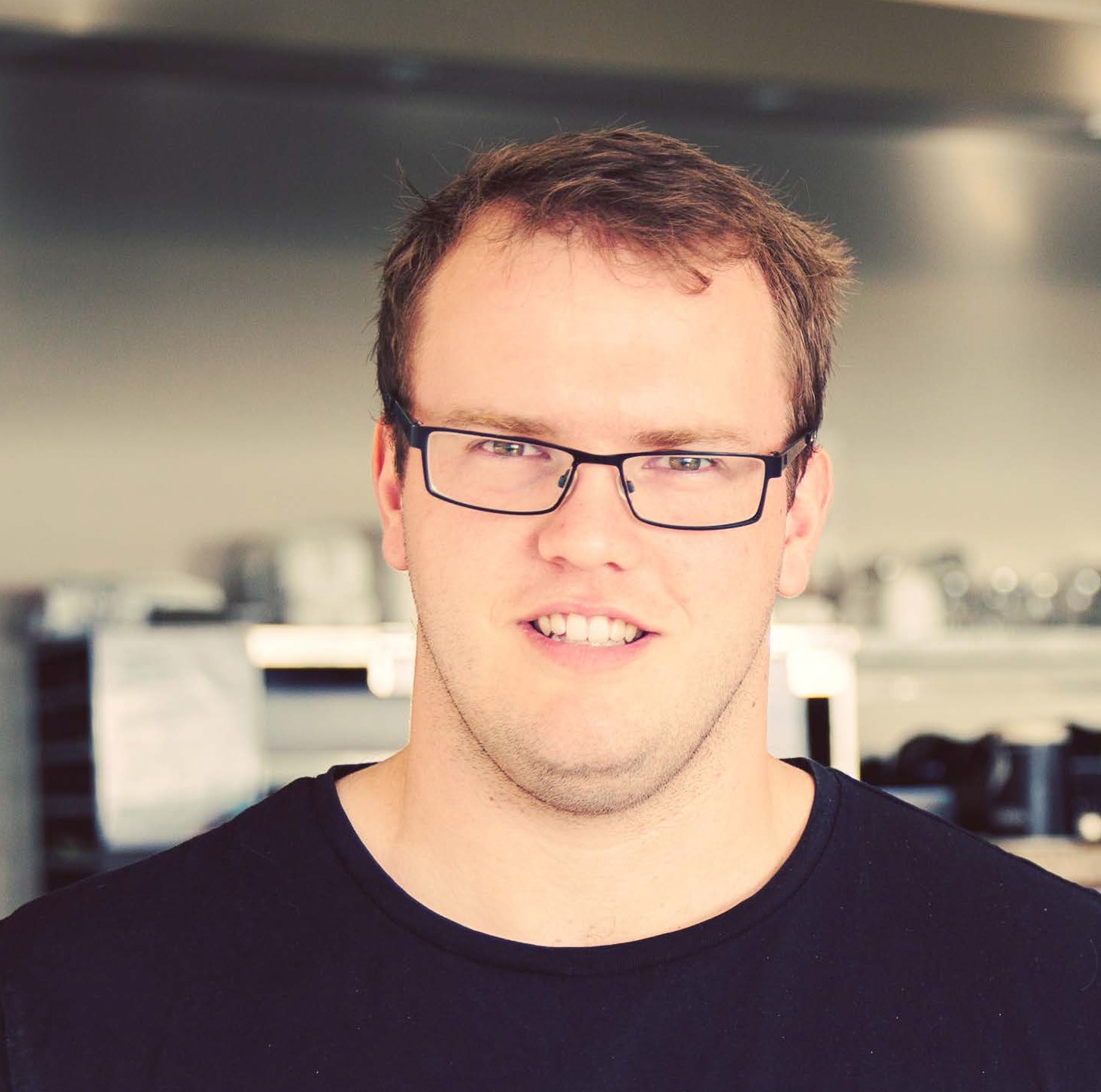 who are steps? 1who	are STEPS? To make a difference by providing opportunityWe’re lots of things to lots of people and communitiesacross Australia.  We’re carers and creators, agitators andinnovators, movers and shakers.We provide opportunities forindividuals to achieve and shine. We want to make a difference,and we do.We’re a not for profit committed to making a difference byproviding opportunity through the provision of services that enable.  Whether it’s learning,working, supporting or inspiring we help individuals realise their potential and achieve theirgoals.STEPS believe that everyone has the right to participate in life fully, free to access places and spaces, information and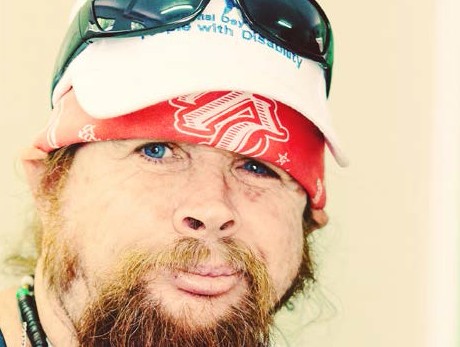 knowledge, and free from the possibility limiting opinionsof others.  We’re here to build brighter futures.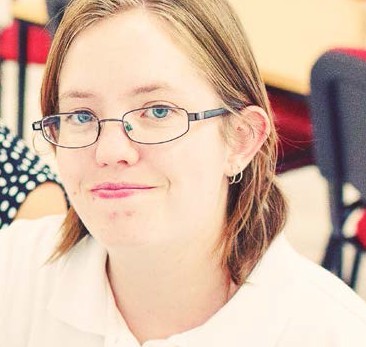 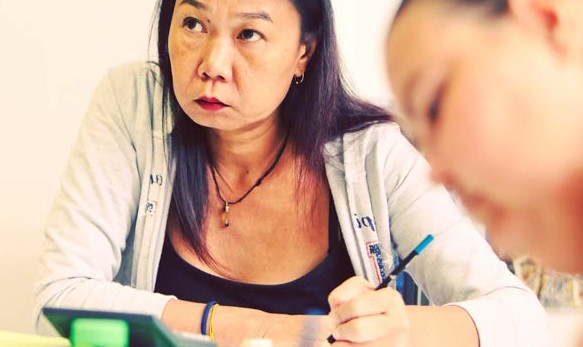 md’s message  2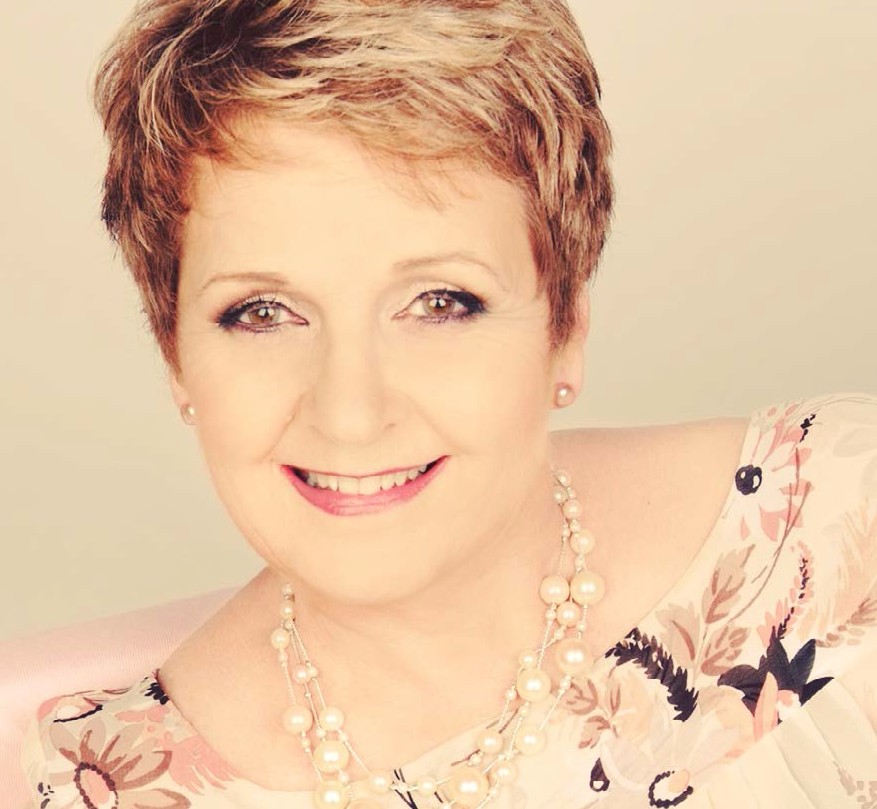 MD’smessage In 1989 a small group ofparents were drawn together by a shared concern for their children’s future.   Theydecided to create the change that needed to occur fortheir child to have a happy, independent life. I was one of those parents all thoseyears ago and I can say first hand that while STEPS has grown and diversified overthe last 26 years, we are still as passionate as ever about helping others achieve their life goals and aspirations.Recently we took some time to review the vision, mission and values that have brought STEPS to where we aremade the change because we wanted to embody our passion and determination in a commitment to theAustralian community, a promise that we willaccomplish what we set out to achieve. Our new commitment is to make a difference by providingopportunity.   The philosophy of teaching individuals theskills they need to set their own goals and path theirThe last 12 months hasbeen a very full and vibrant year for STEPS, and I hope even a small reflection ofour efforts can be seen inthis year’s Annual Review.  I wish everyone could see the passion and determination of the people I work with every day, and experiencethe positive interactions we have with our customers.I’d like to thank the STEPS Board and employees, ourcontents today.  Invigorated by futurepossibilities and determined to be the makers of change we decided to replace ourvision and mission with acommitment driven by a set of values.Why? Because at STEPS we are all visionaries, and our mission to positivelyimpact the people andcommunities we work with is unwavering.  This is who we are and is a reflection of the type of workforce we have worked hard to achieve. Weown road to success is aphilosophy STEPS strongly believe in.Our commitment to ourcustomers may be simple but it’s powerful.  Thevalues that drive STEPS have been simplified tofour key attributes we felt most integral to ensuring our customers receive the service they expect anddeserve; a service andbusiness ethic that embodies integrity, courage respectand understanding.most valued volunteers, and our amazing customers for their support throughoutthe year.  I’d also like tothank our partners in the community, in businessand in government for their significant contribution to STEPS, and to everyonewho has supported us andhelped STEPS to become the organisation it is today.I look forward to embarking on this next year with you all, and what a journey I’m sureit will be.who are STEPS? MD’smessage a year in review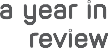 our footprintemployment solutions 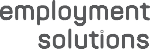 mental health social & community 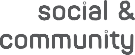 social return on 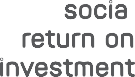 investmenteducation 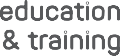 & training 24		charity pathways campus 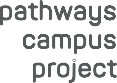 project 26	diversity meet the boardexecutive leadership 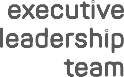 team our organisation 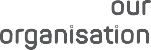 30 volunteerspartnering for success 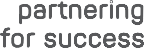 a	year pathways  tohope  after  pr iso n	working  together success  forindustry in	reviewsmall  changes, big  dreams STEPS officially changed its legal identity from an incorporated association to become STEPS Group Australia Ltd, a company limited by guaranteebetter  cho ices, better  lifeSTEPS Community Services became a host provider under the Queensland Government’s Your Life Your Choice model for disability support serviceshappinessA new range of programs was developed to enrich the lives of our Community Services customers, with a main focus on fun.  Made up of a range of social, arts and healthrelated activities our customers enjoy improved health and wellbeing, have learnt social and team working skills, and importantly experience greater joy in their lives.awareness  for indigenous disability The NDCO Aware Project was established with funding from the Department of Education and Training, in consortium with National Disability Coordination Officer Programmes from Northern Qld, Northern SA and the Northern Territory. NDCO Aware aims to develop understanding of how different disabilities are viewed in Aboriginal and Torres Strait Islander communities, and the diversities within distinct cultural groups.Language, literacy and numeracy support was provided to early release prisoners' training for careers inthe Automotive Industry. The joint project saw us working with the Motor Trades Association (NT), the Northern Territory Department of Corrections, the Centre for Appropriate Technology and Charles Darwin University, and went on to win the NT Training Award for Industry Collaboration.promoting  mental well being The Pet Companions program was established to encourage people experiencing mental illness to seek the support needed to recover by helping to care for pets during periods of hospitalisation or mental duress.This year we formed significant relationships across our Employment Service Areas with hospitals, mental health organisations, and drug and rehabilitation centres, providing supported employment services to assist in the recovery of mental health clients.suppor ting  future stockmen In January we began a collaboration with the Indigenous Land Corporation to train 70 indigenous Australians in a range of Agricultural qualifications.STEPS provide trainees with language, literacy and numeracy training and foundation skills to support their training.creating  changeSTEPS National Panel of Assessors Coordinator, Sharon Dulac, was invited to join the Technical Group advisingon the development of historical productivity data draft guidelines for use in the supported employment (ADE) sector.indigenous  job seekersA change in government saw the Indigenous Employment Program become part of the government’s Indigenous Advancement Strategy (IAS). STEPS deliver services in the Hobart and outer region achieving an 80% outcome success rate for our clients and gaining excellent relationships with local employers.changing  li ves Four new employment sites wereopened as part of the Disability Management Services (DMS) contract. These sites provide mental health specific employment services and significantly add to the scope of work we do to support people experiencing mental illnessg et  up  and  g et mov ing We continued working with Rio Tinto Alcan Gove helping Yolgnu men and women undertake training to prepare them for a career in mining as part of the Ralpa programme, Ralpa meaning “get up and get moving” in Yolgnu.pa r tnerships  for employment STEPS Education & Training teamed up with the Housing Institute of Australia (HIA) for the Get Skilled pilot program funded by the Northern Territory Government.  16 Darwin students graduated from the program with skills to start work in the construction industry.ho listic  roads  to recovery STEPS were involved in a collaborative research project which proved employment to play an importantpart in the mental health recovery process. As a result referrals to our employment service programs climb and our workforce expands to help more people experiencing mental illness find work as part of a holistic approach to wellness.passion  pays  off STEPS Employment Solutions won the 2015 Disability Service Provider award presented by the Australian and New Zealand Mental Health Association for our work in assisting people experiencing mental illness into employment.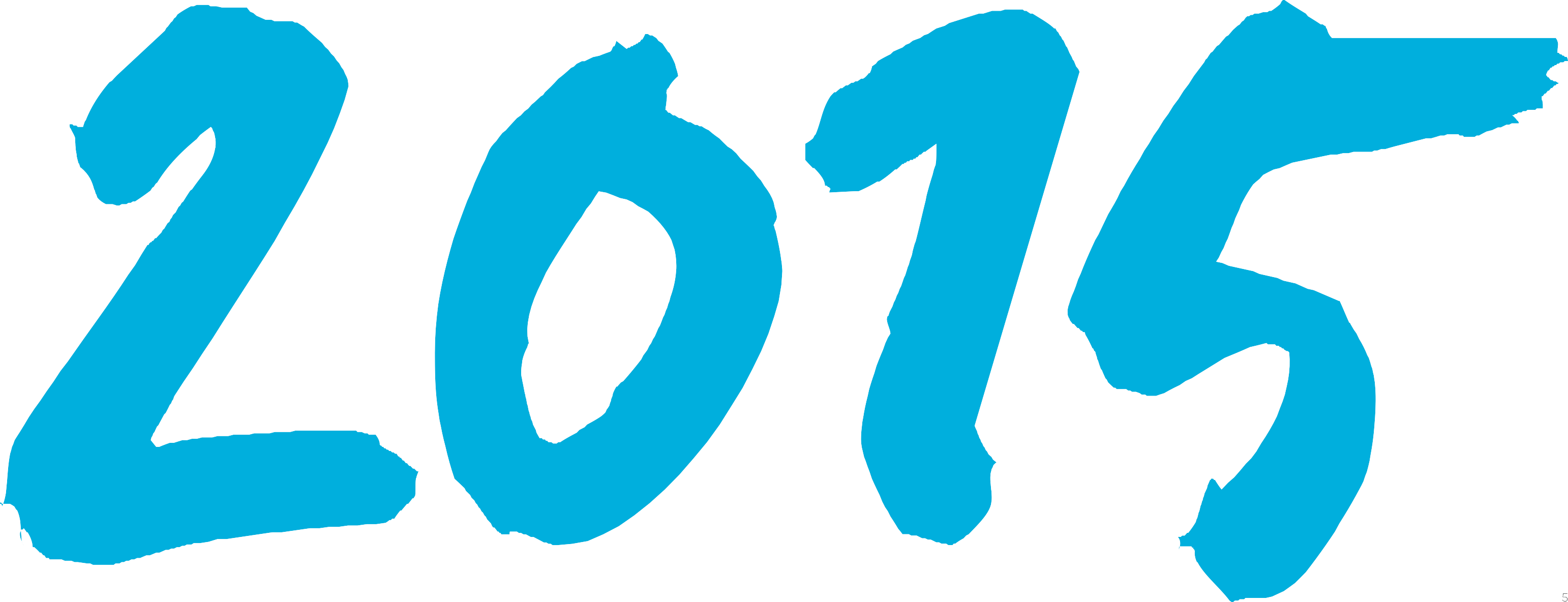 year in review 5our footprintderby,  WAhobart,  QLD indigenous advancement strategybundaberg,  QLD care for carers programbundaberg,  QLD 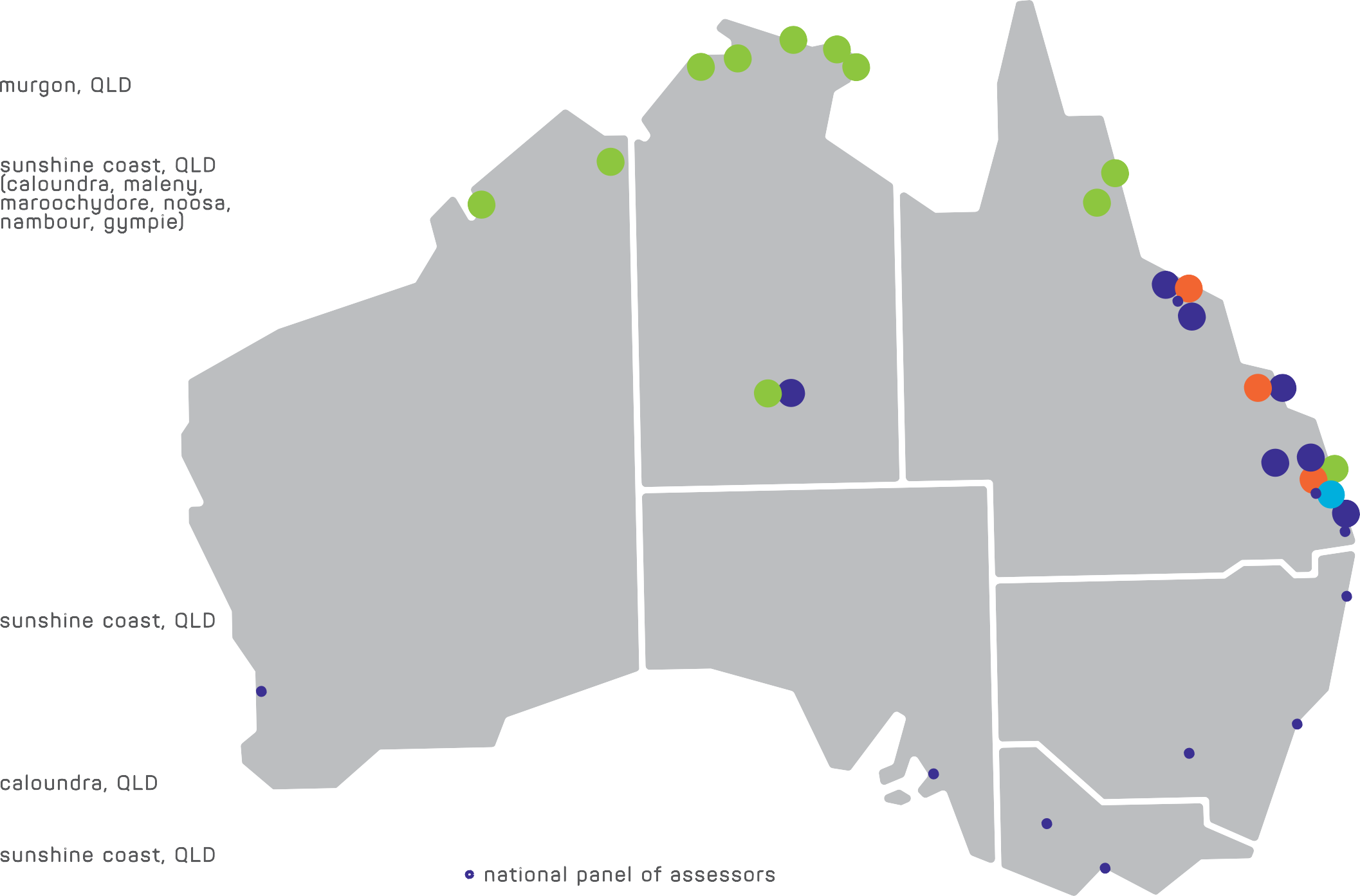 disability employment services incl.mental health specific disability	781	skills for education and employmentkununur ra,  WAskills for education and employmentdarwin,  NT skills for education and employmentgunbalanya,  NT skills for education and employmentalice  springs,  NT skills for education and employment northern territory aged care projectalice  springs,  NT   disability employment services milingimbi,  NT skills for education and employmentgaliwinku,  NT skills for education and employmentnhulunbuy,  NT skills for education and employmenta therton,  QLD skills for education and employmentcair ns,  QLD skills for education and employmentto wns ville,  QLD disability employment services incl. mental health specific disabilityemployment servicesmurgon,  QLD mental health specific disability employment servicessunshine  coast,  QLD ( caloundra,  maleny, maroochydore,  noosa, nambour,  gympie)disability employment services incl. mental health specific disability employment servicessunshine  coast,  QLD social & community programsnational disability coordination officer programme (region 20)3	4	9215   6111012 131417  1819	20 2321222413progrdisability coordination officer	22to wns ville,  QLD nationalamme (region 22)ayr,  QLD disability employment serviceshobart,  QLD skills for education and employmentcaloundra,  QLD STEPS shared serviceshead officesunshine  coast,  QLD registered training organisation redcliff e,  QLD mental health specific disability employment servicesna tional  panel  o f  assessor s(perth, adelaide, stanwell, melbourne, wagga wagga, sydney, yamba, brisbane, sunshine coast, & townsville)our footprint 6Disability Employment Services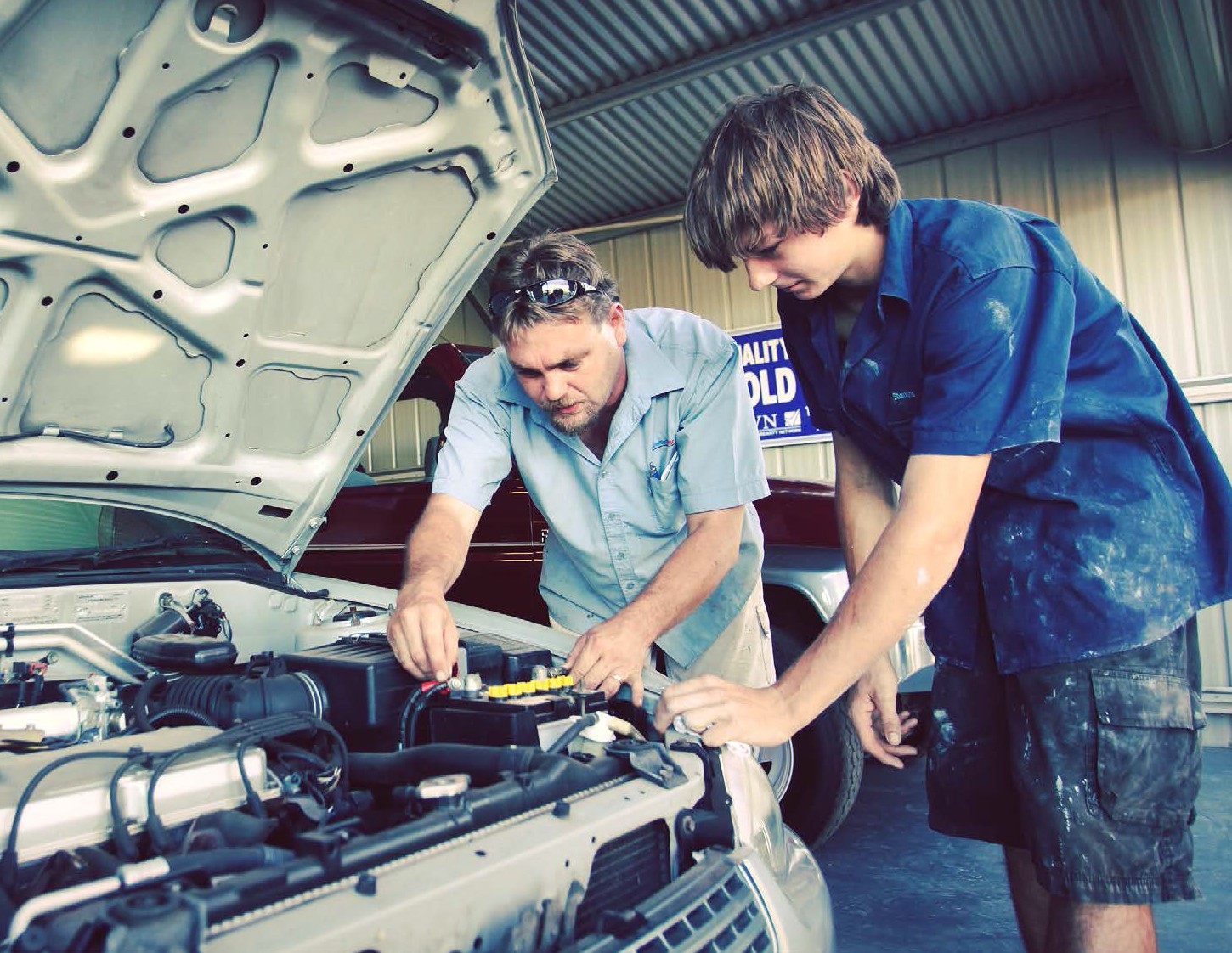 Disability Employment Services is an Australian Government initiative to help people witha disability to find and keep a job.  STEPS Employment Solutions provide Disability Employment Services to 11 communities throughout Queensland and the Northern Territory.employment solutions 9National Panel of AssessorsThe National Panel of Assessors is anAustralian Government program providing independent assessment of an individual’s ability to participate in the workforce with consideration to physical, psychological orintellectual disabilities. Our Assessors helpjob seekers overcome barriers to employment through Ongoing Support Assessments,Supported Wage Scheme assessments, and Workplace Modification Assessments.employment solutions STEPS Employment Solutions have beenproviding job seekers with a disability, injury , or health condition with assistance in finding andmaintaining work for more than two decades.  But STEPS don’t just help people find jobs, we buildrelationships with local employers so that we can better understand their workforce needs andprovide the right recruitment solutions.Additionally job seekers are provided with the opportunity to achieve their career aspirations through tailored support and motivation tosucceed.Our commitment is bigger than this though.STEPS are passionate about improving thework prospects for people with a disability and continue to advocate for workplace equality.“Our long term goal is to change perceptions about employing people with a disability,and by doing so open up opportunities to our clients that otherwise may have been lost,despite having the willingness, fortitude, and appropriate skills to succeed in the role.Over the years we have been fortunate enough to work with many businesses who havelooked beyond the ‘disability’ label to find hard working, loyal employees who have remainedemployed year on end based on their exemplary performance and dedication to the job.Our hope is that one day all employers willfocus on the person and their abilities not the disability”.Lee-Anne Whalley,Manager - S T EPS Employment SolutionsAaron’s career blooms at Alice Springs Desert Park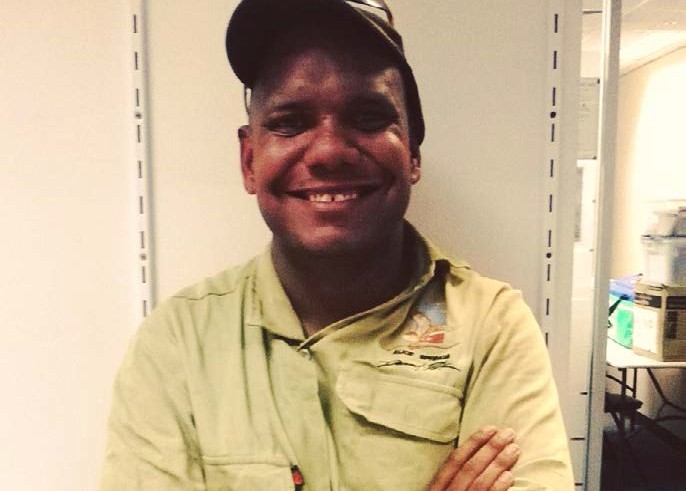 Getting a job at one of Alice Springs’ top tourist attractions isn’t easy.But with a little hard work, dedication and a whole lot of passion one young man hasremained employment with the famous Alice Springs Desert Park for almost 5 years.Aaron Curtis got his foot in the door at the Park as a school based trainee studying a Certificate II in Tourism specialising in Guiding.Throughout his traineeship Aaron showed great work ethic, completing his traineeship whilemaintaining a casual job at McDonalds, and successfully graduating from high school.Aaron’s duties at the Park have been full of excitement from day one where he began working with the Park’s birds of prey.After months of keenly observing Park guides presenting to tourists, Aaron soon startedjoining in on talks and Q&A sessions.He began working full time at the Park speaking to thousands of tourists every year about localflora and fauna, cultural men’s business, and guiding visitors on the Park’s nocturnal tour.Today Aaron has moved on to the Park’shorticultural department where he is learning new skills such as plant cultivation, landbiodiversity and conservation.Aaron says he wouldn’t have achieved what he has today without the ongoing support of the team at STEPS Employment Solutions. “They have always been so supportive, and veryrespectful”.Aaron is now studying a Certificate III in Land Management while continuing to work at the Alice Springs Desert Park.While he hopes to one day travel and explore the Northern Territory, for now he is happy continuing doing what he likes the most.“I love working outdoors, talking with visitors and guiding them through the Park”.employment	for mental	health social community Over the last few years we have beenworking more and more to provide mental health specific employment services in our communities.  We understand that the verynature of mental illness means that each of our customers have different requirements in terms of the type of support needed to find work and stay in work.This year STEPS opened our 8th office dedicated entirely to helping peopleexperiencing mental illness into employment. STEPS have co-location arrangements in place with headspace and Queensland Mental Health and Addiction Services where we supportindividuals into employment as part of anholistic approach to recovery.  We also work closely with local private hospitals and drugand alcohol rehabilitation centres helping their clients enter back into the workplace.Mental illness can lead to social isolation, low self-esteem, and difficulty in securing ormaintaining employment.  This causes financial strain creating a hopeless cycle that’s simply not conducive to recovery.   By providing individualised support into employment we break the isolation and poverty, and as a result we see our client’s confidence bloom, and a cycle of positive mental wellbeing form.Liza Scriven – Manager,S T EPS Social & CommunitySTEPS Social and Community encompasses the work wedo in the community for the community.Our social and community programs and servicespromote wellbeing and quality of life for both individuals and the community as a whole.We work one on one with people to create positiveliving experiences, helping individuals discover andgrow to achieve their lifeaspirations. Our community projects encourage careand respect for our precious resources and localenvironment, while providing forums for social engagement celebrating diversity andinclusiveness.Over the next few years STEPS endeavour tocontinue building our social and community initiatives. We look forward to providing greater support to those in need and help individuals to realise their full potentialin life.Partners In RecoveryAs part of the Partners in Recovery PartnershipCouncil, STEPS work in collaboration with 14 organisations across the Sunshine Coast andGympie regions to develop a united and holistic strategy for helping people with severe andpersistent mental illness towards recovery. This includes helping carers, family and friends byestablishing a network of advice and support services to improve the mental wellbeing ofindividuals impacted by severe mental illness.ST EPS Commercial CleaningSTEPS provide commercial cleaning services to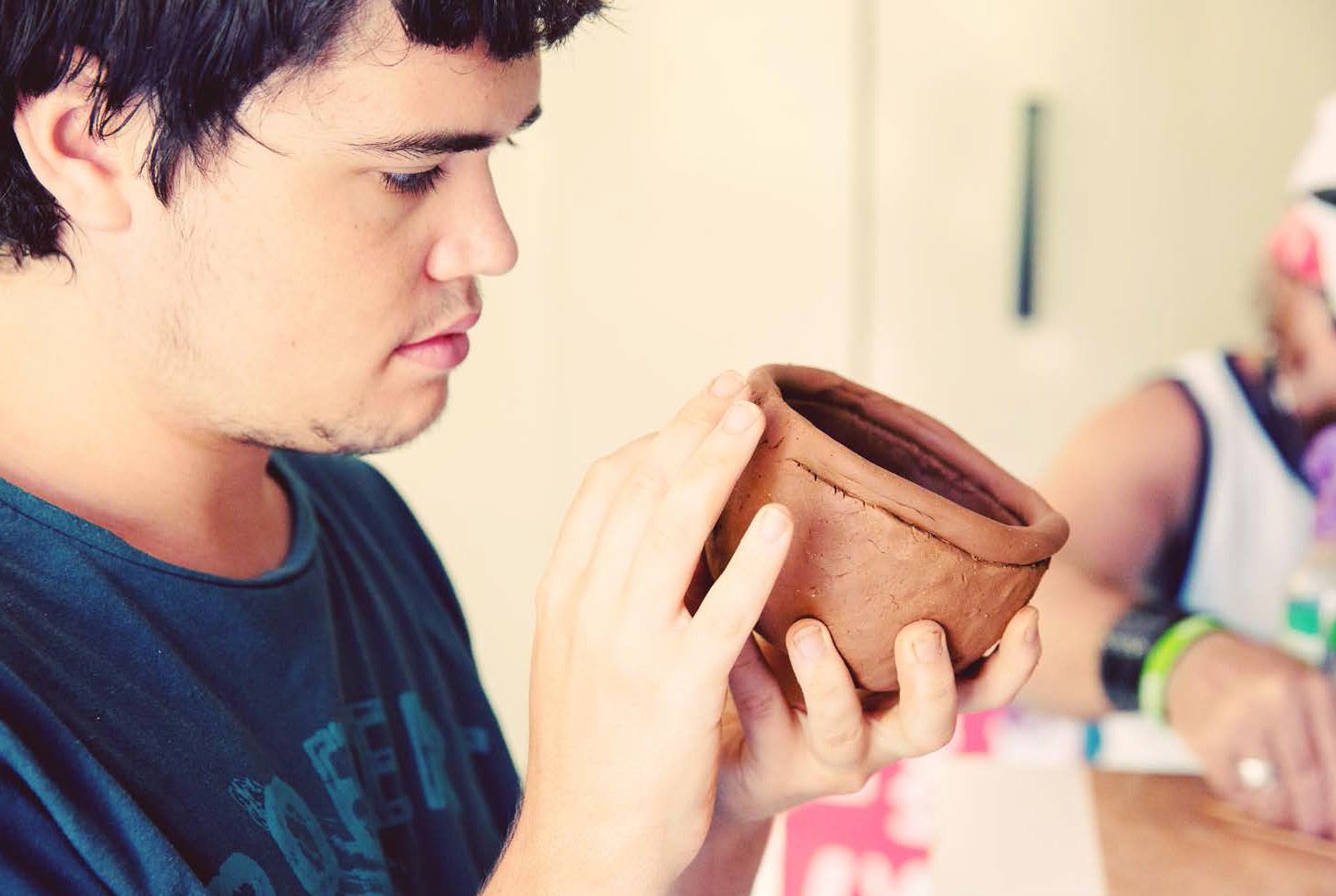 government organisations and private business.A major contract with Queensland Health employs 15 STEPS job seekers to provide commercial cleaning at a number of their office locations.  Our commercial cleaningservices gives job seekers with a disability the opportunity to work knowing they have thesupport of our employment services team to help them develop skills and maintain longterm employment.  This year we launched car cleaning as part of our commercial cleaningservices which we hope will provide many more of our job seekers the opportunity to participate in the workforce.mental health  10social & community 11the	george 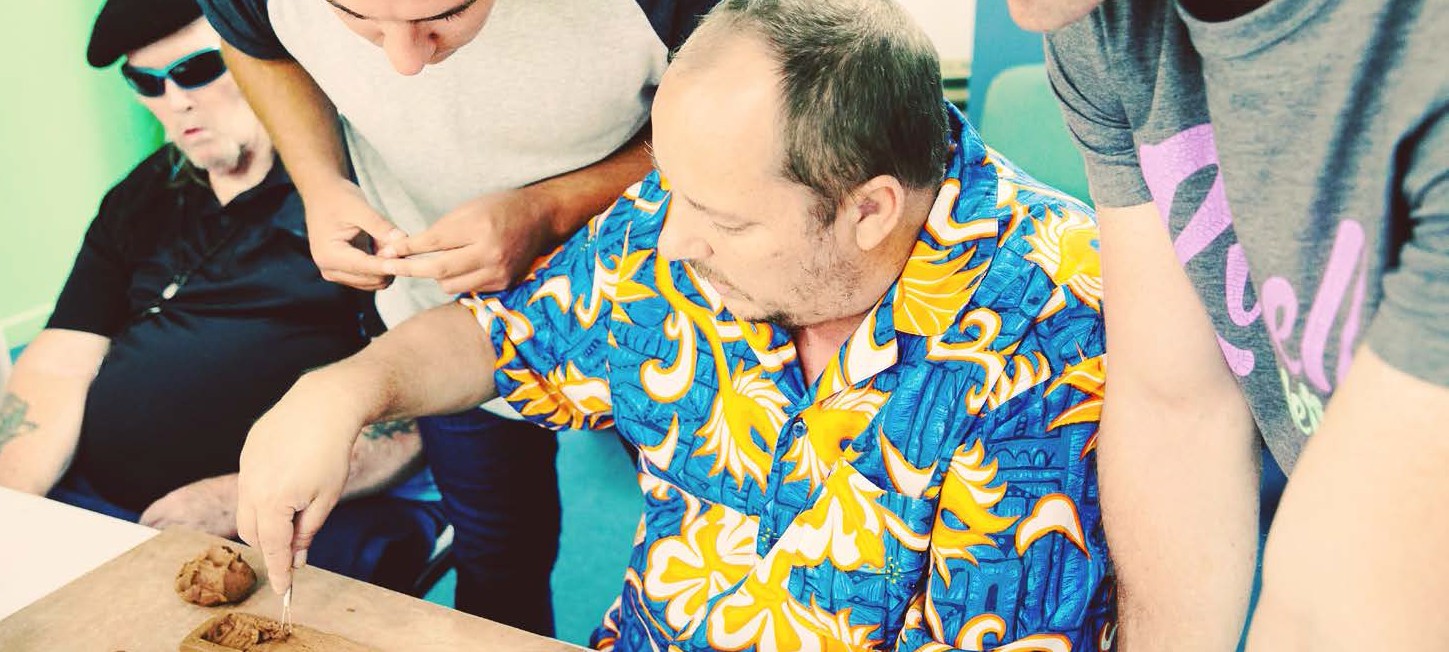 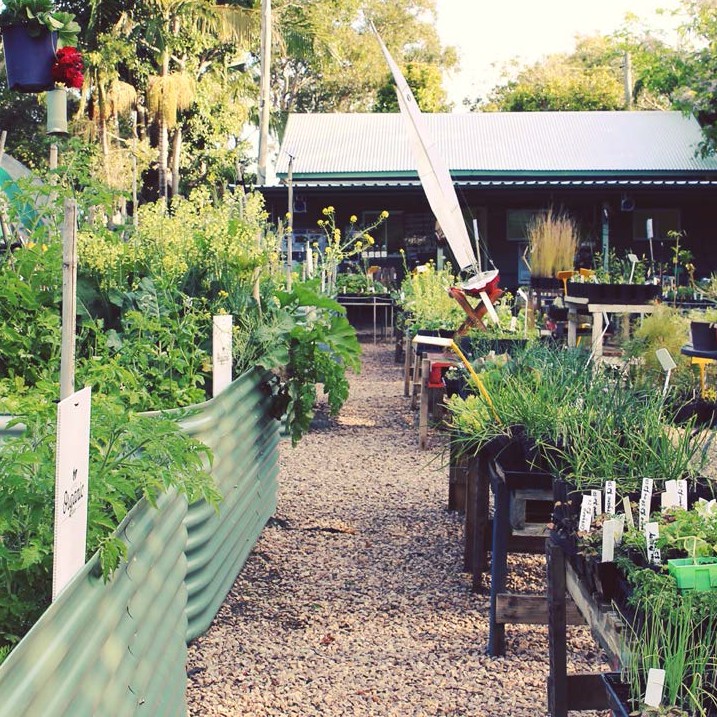 street	nursery community services STEPS Community Services  provide flexible,individualised services to improve quality of life for our customers.  Our services are designed to provide greater well-being, enjoyment, andindependence in life.Support services include:Assistance with day to day activities24/7 personal careSupported accommodationRecreational and social activitiesCommunity access and participationSelf directed funding supportHelp with finding workDevelopment of life skills for independent livingOur nursery is a place where the community can come together and work on projects that reward with tangible results.  Volunteers, students, staff and the community working as one to create,build and share.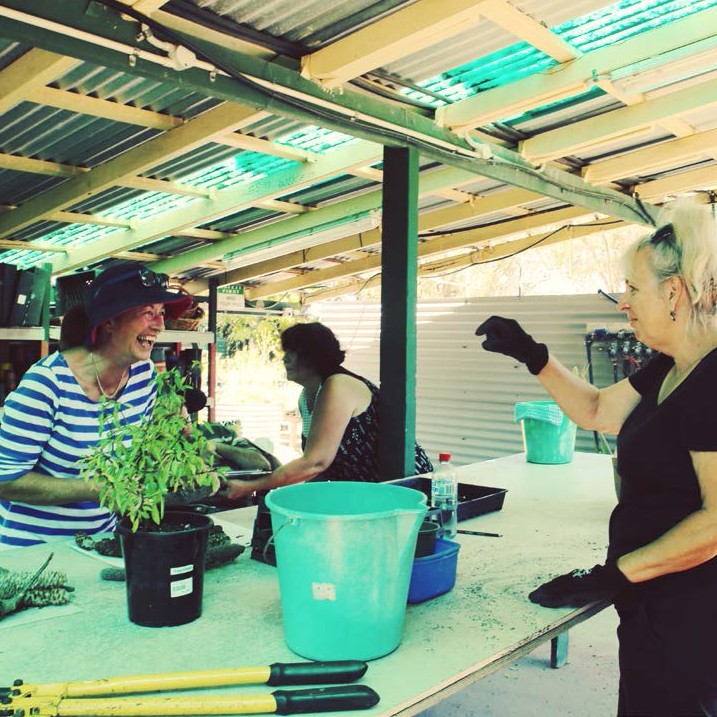 People come to our garden for many different reasons.  Some come to learn new skills and build confidence as they prepare for theirjourney back into employment. Others gaingreat satisfaction in giving their time to support our organisation, and some people come forthe feeling they get working with the earth and watching things grow. Whether people come to learn, give or grow, STEPS appreciate all of our garden keepers and the achievements we make together.Better Choices, Better LifeAs an approved host provider under the QueenslandGovernment Your Life Your Choice programme, STEPS help people with a disabilityto self direct their funding for disability support services,and gain greater control andchoice in life.Care for CarersThe STEPS Care for Carersprogram provides important support to unpaid carers in the community by focusingon individual needs beyond a caring role, and by providing counselling and peer support through group meetings,information and services, and our free Carer MentorPet CompanionsPet Companions wasestablished to help people experiencing mental illness care for their pets duringperiods of mental duress or hospitalisation.  The program offers peace of mind to pet owners, allowing them tocare for their own mentalwellbeing with the knowledge" The nursery is more than just growing plants; it’s about growing people."Bruce Thompson, Nursery Supervisordrive	through recycle	centresocial & community 12Program.  The Care for Carersprogram is supported byfunding from the Australian Government under theCommonwealth HACCprogram and the Queensland Government.that their pets are being caredfor.STEPS are contracted by the Sunshine Coast Regional Council to manage the front end operations and recycle market at Caloundra’s Drive Through Recycle Centre.  The state of the art waste recyclefacility is an essential service to the local community, operating to limit the environmental impact of waste in landfill.  Our Mattress Recycling program further reduces landfill by recycling the timber, steel and foam from discarded mattresses.  Many items delivered to the Recycle Centre find their way to our recycle market where goods are purchased and given an extended life or upcycled.  Over the years we have employed hundreds of people with a disability at the Recycle Centre providinglong term employment, as well as skills and work experience helping individuals to achieve theiremployment goals.social & community 13what	is	ourSOCIAL	RETURNon	investment?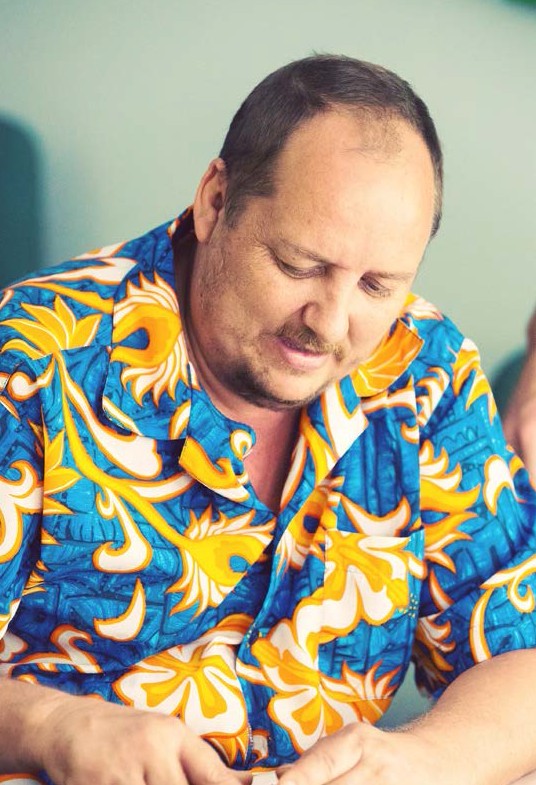 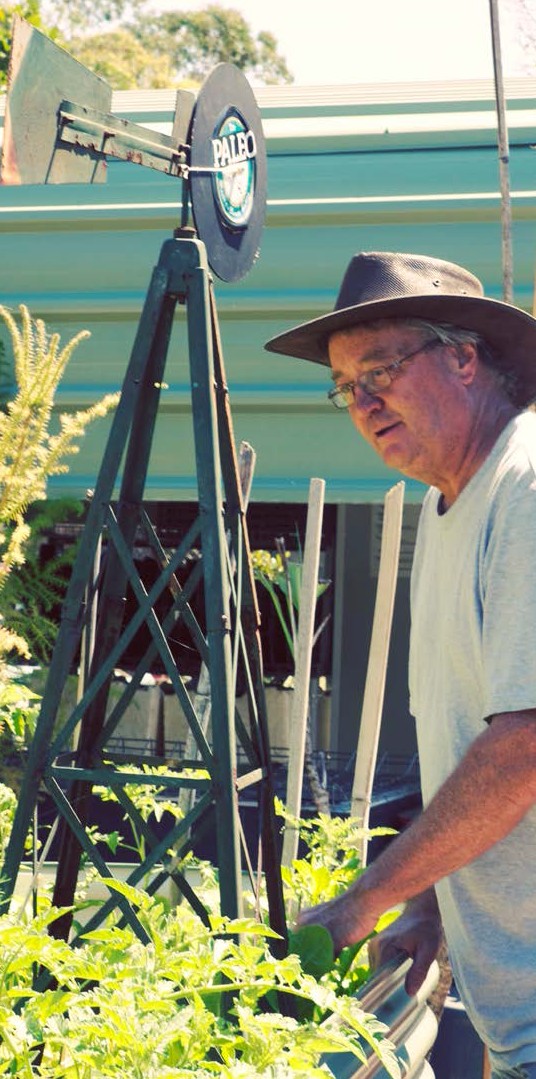 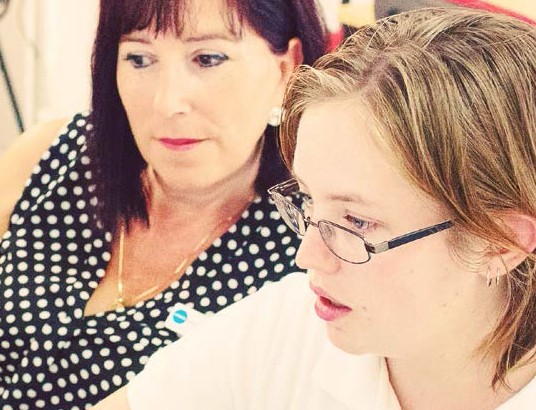 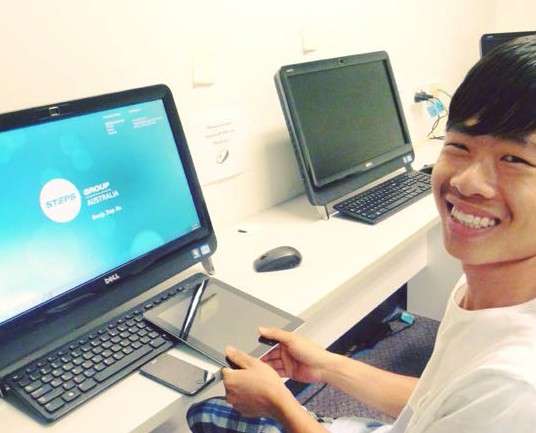 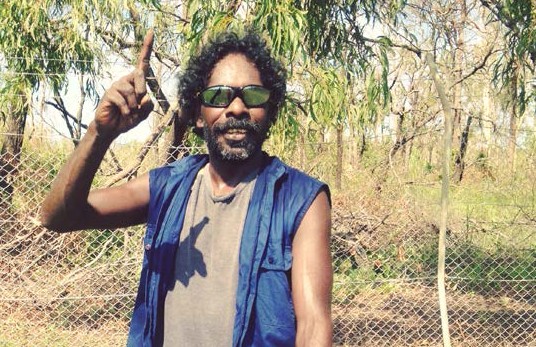 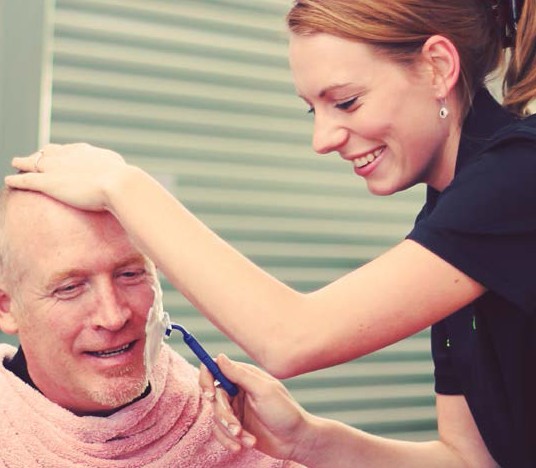 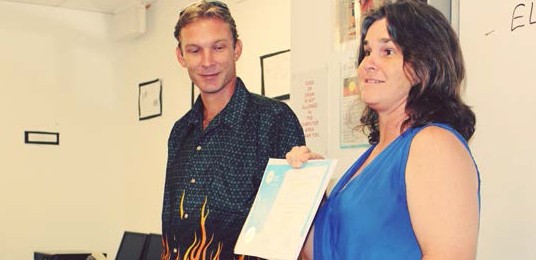 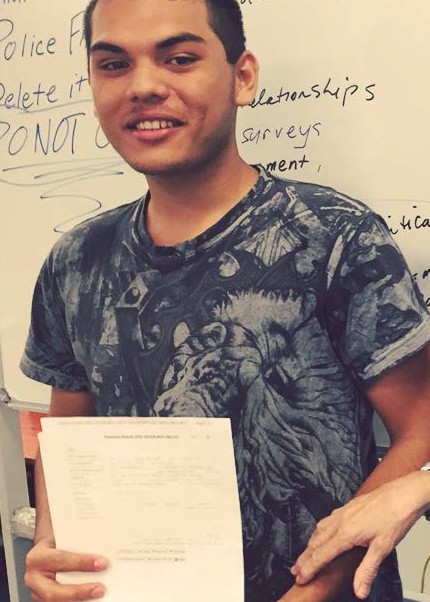 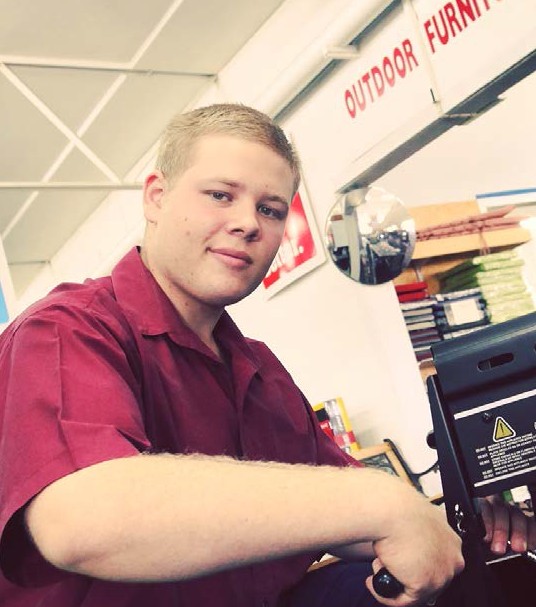 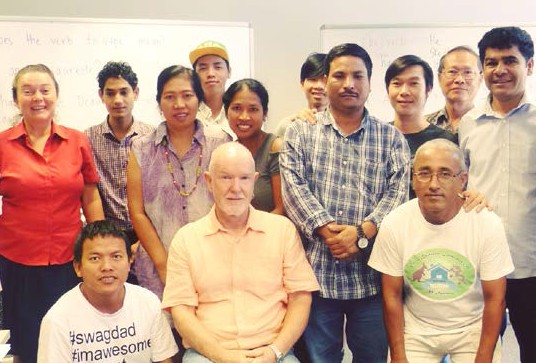 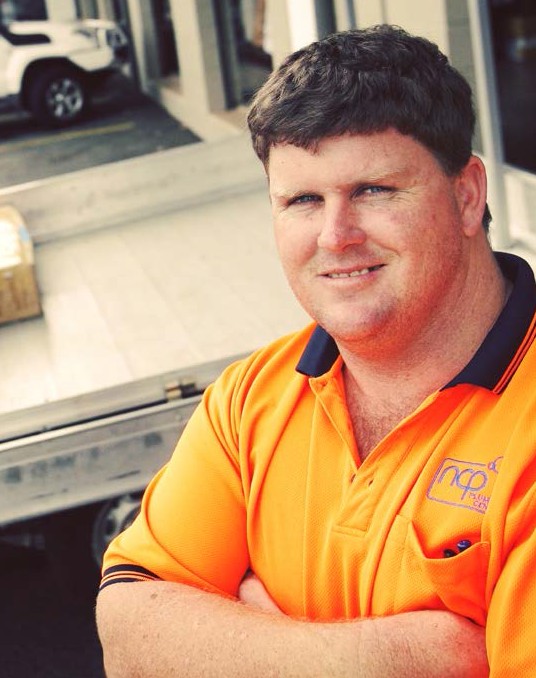 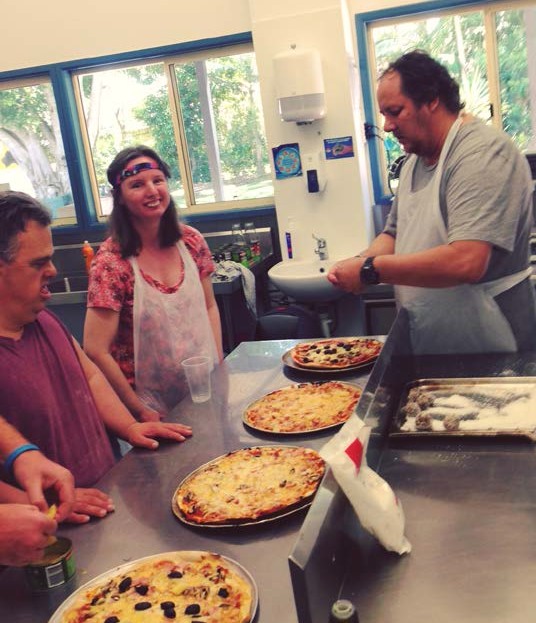 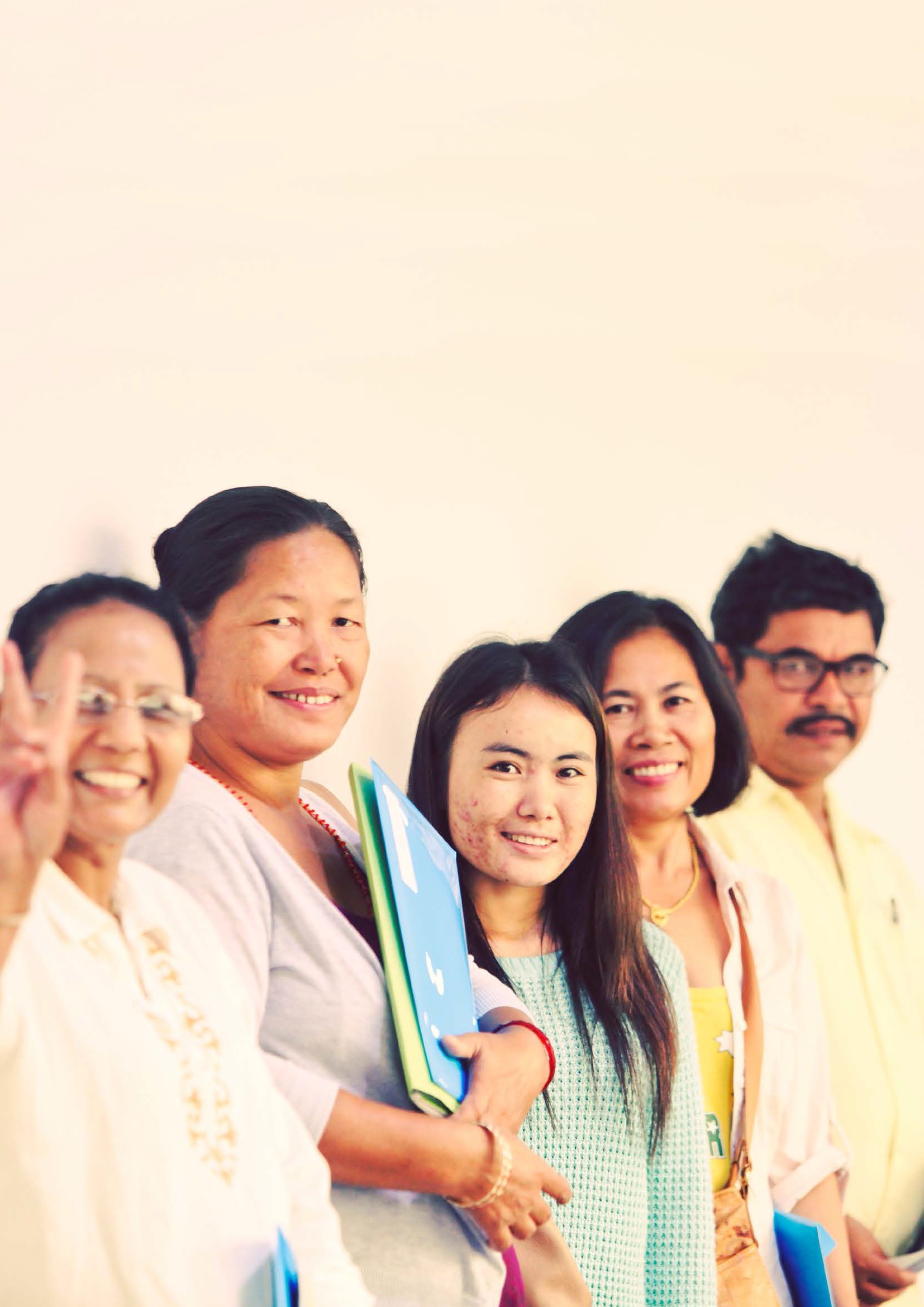 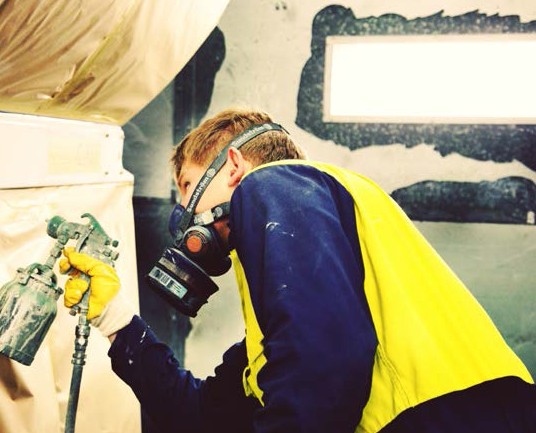 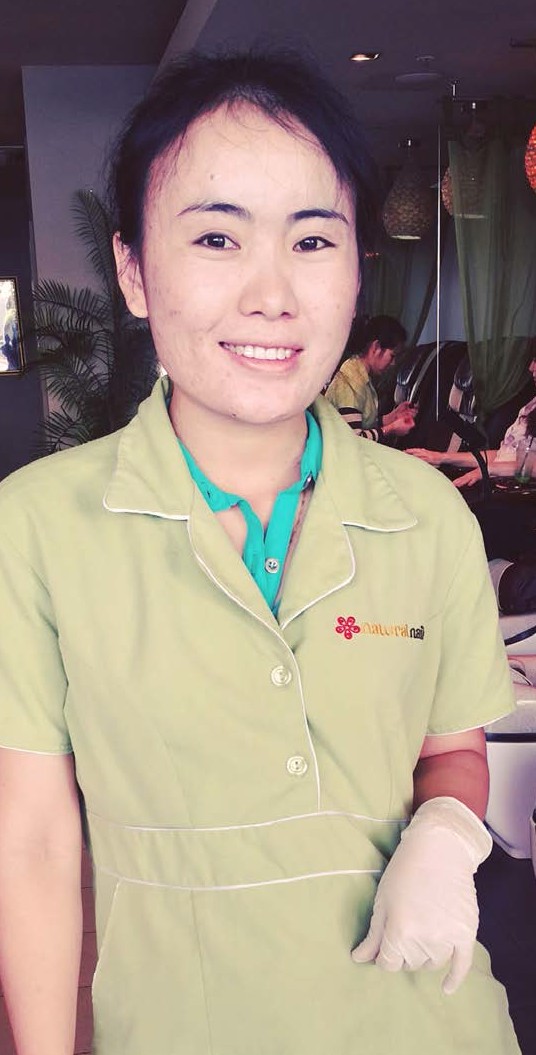 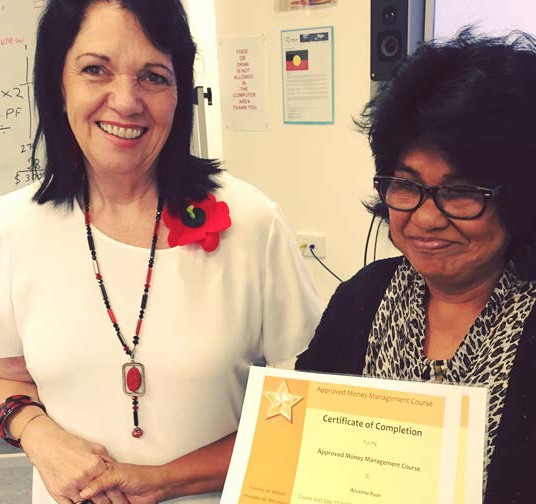 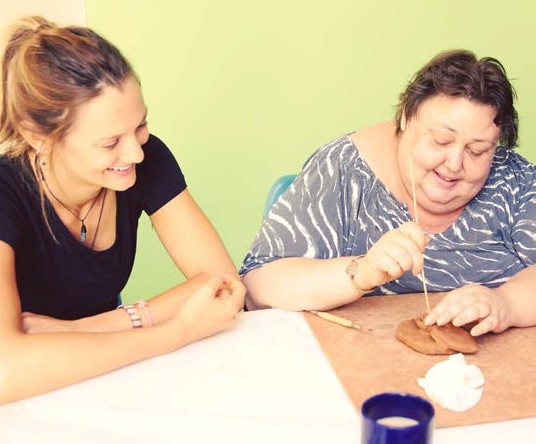 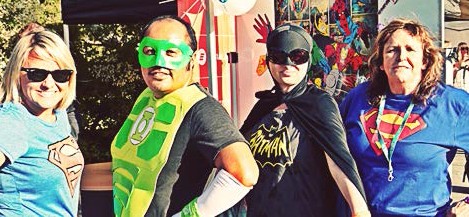 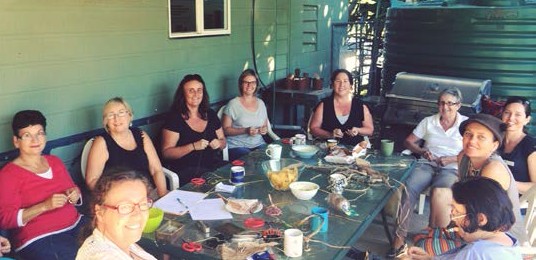 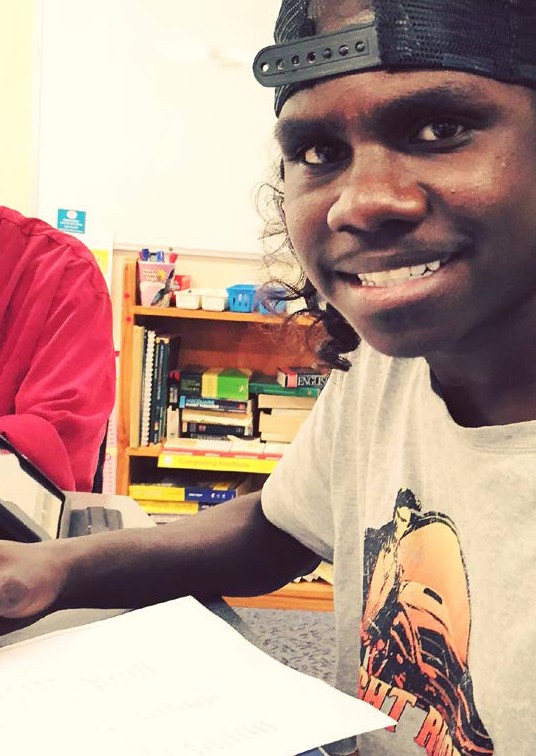 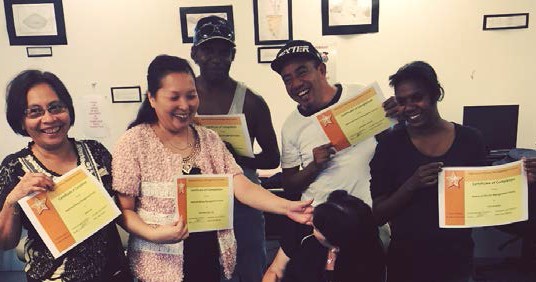 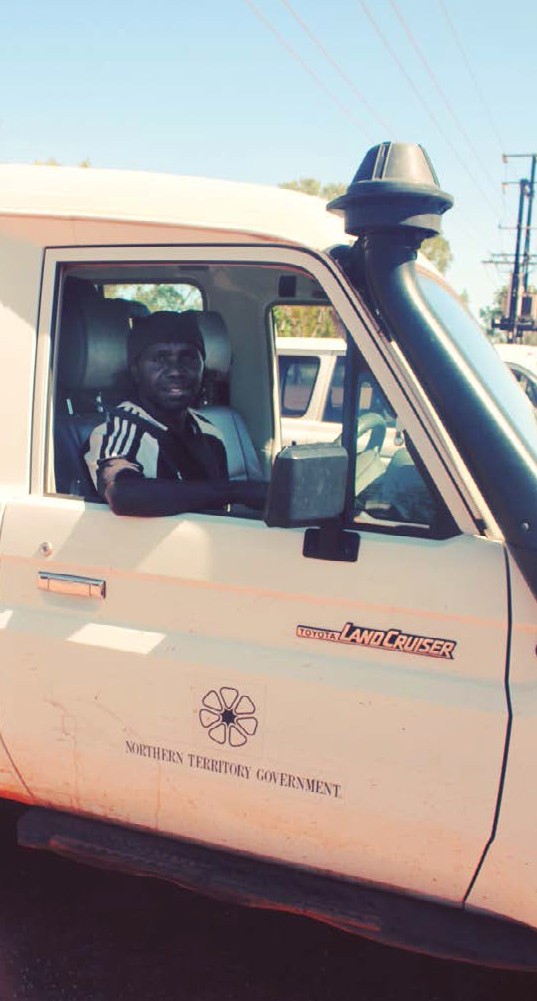 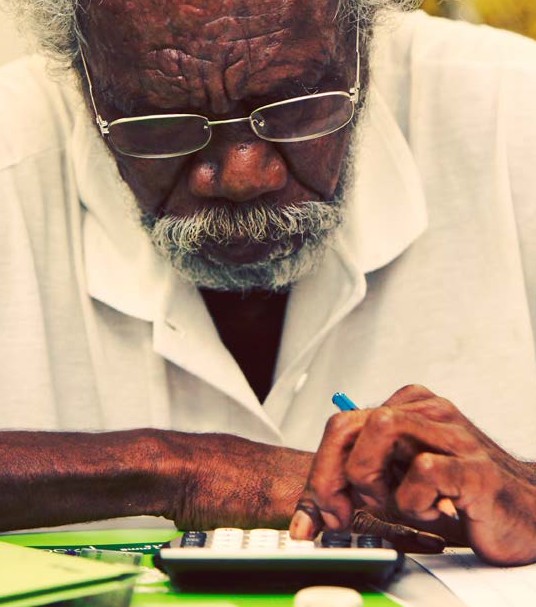 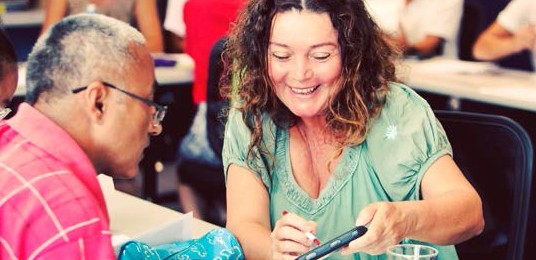 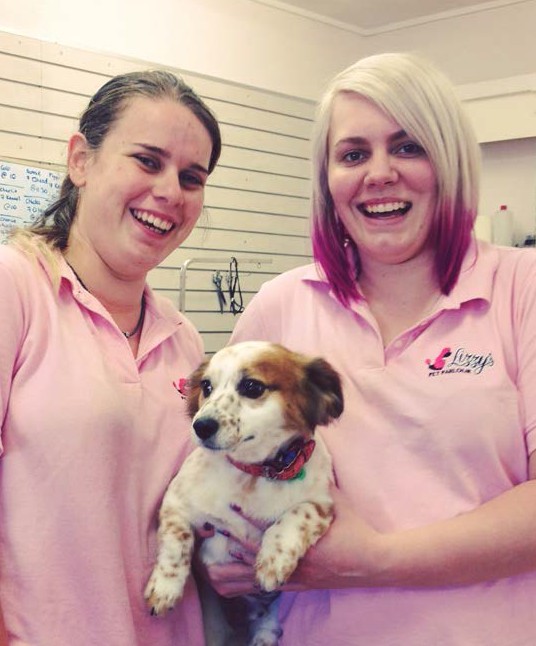 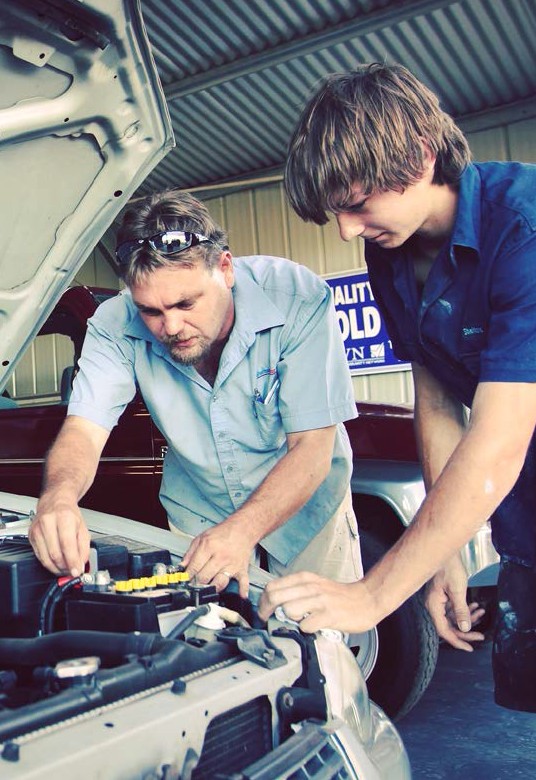 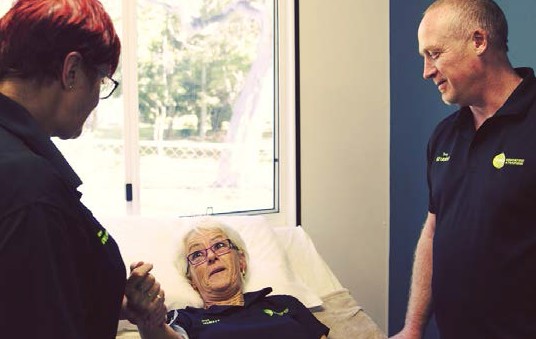 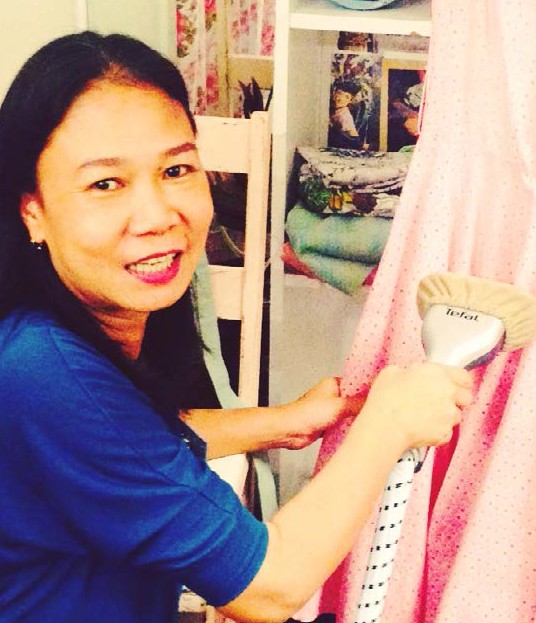 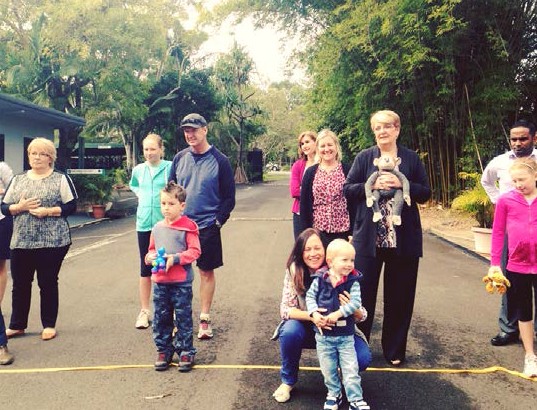 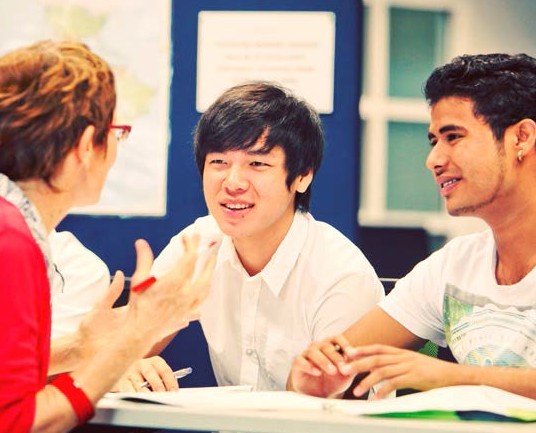 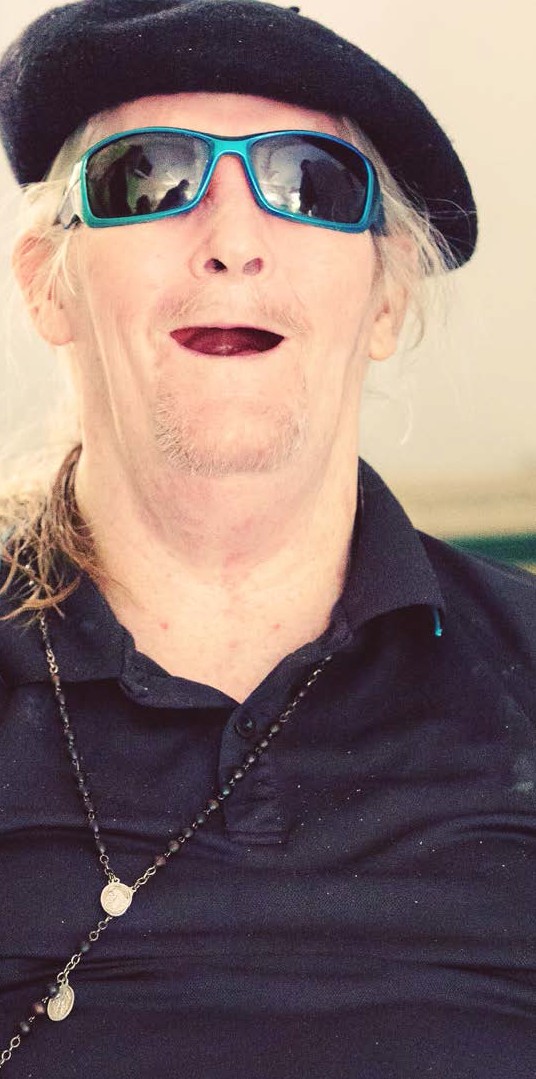 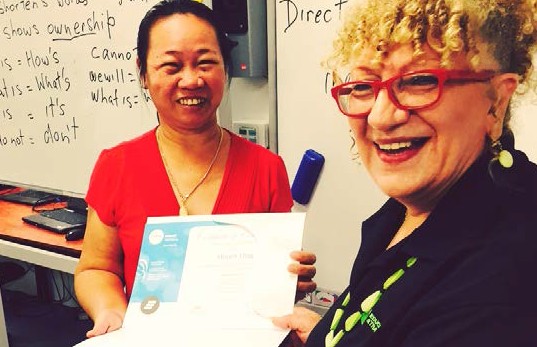 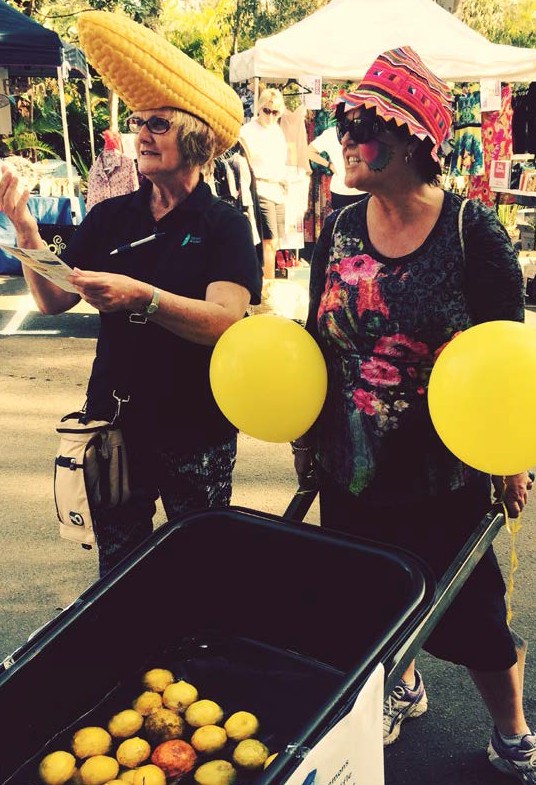 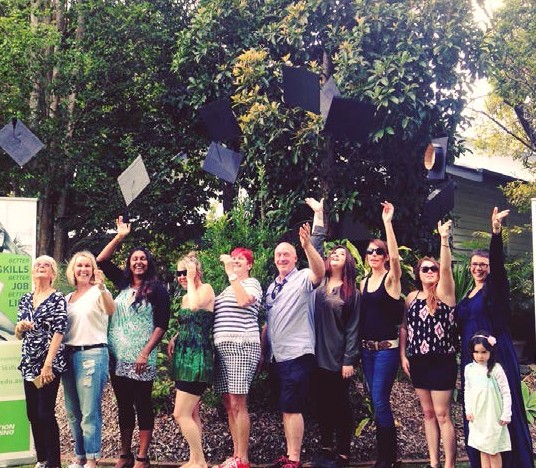 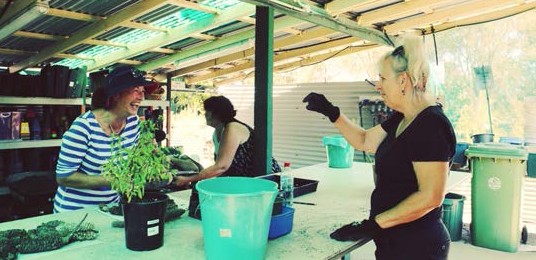 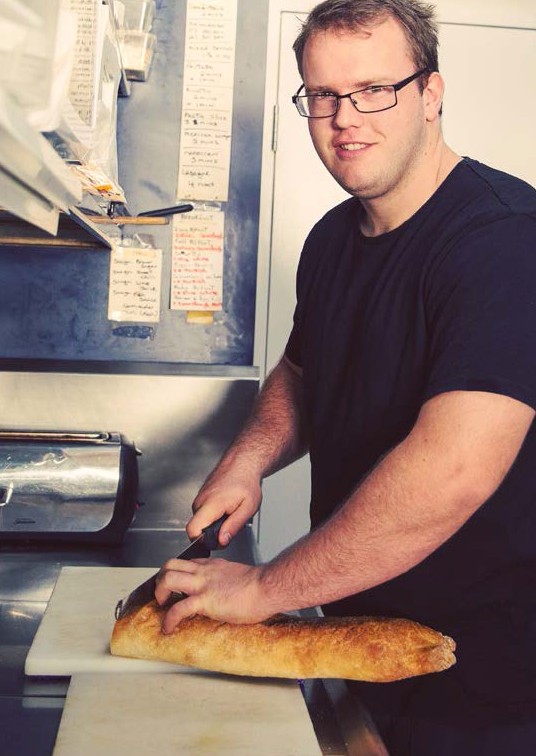 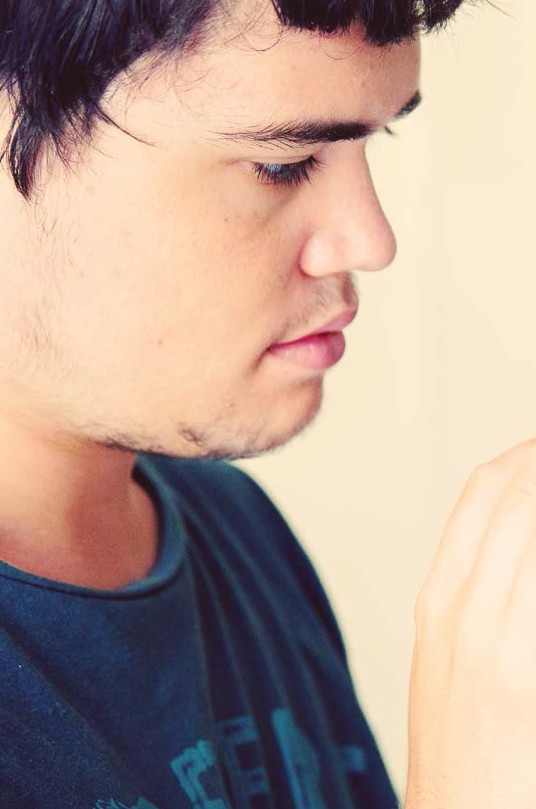 education training 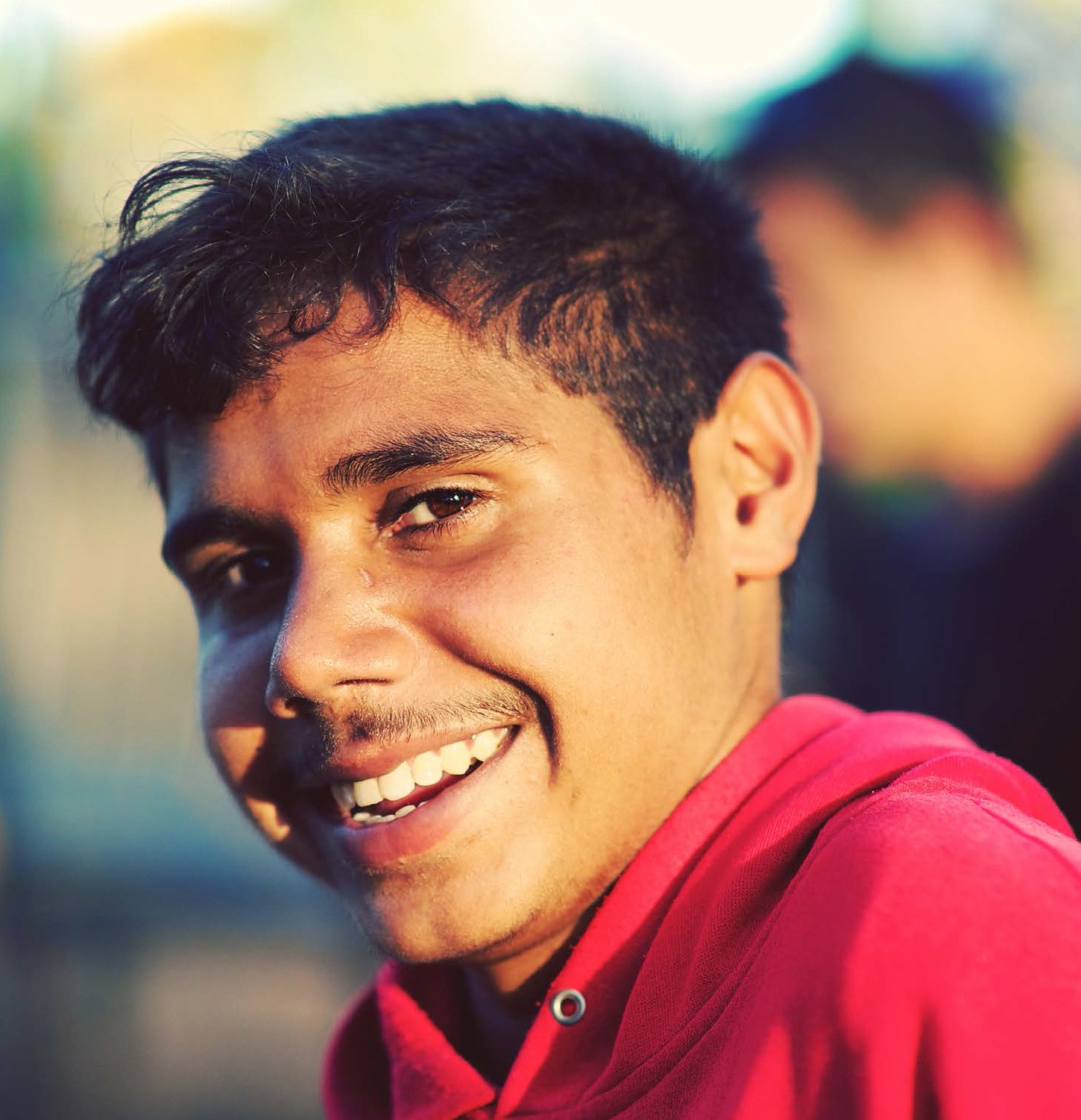 STEPS Education & Training design and deliver training solutions that meet real market needs.Our focus on industry partnerships and flexible delivery achieves successful outcomes foremployers and our students.  We believe that byaddressing the needs of our customers we can positively contribute to the social and economic future of a community as a whole.The geographic diversity of the areas weservice position us as innovators in the field of customised training that is responsive to theenvironments we work in and the broad range of industries we support.At STEPS our success isn’t measured by the number of graduates that pass through ourdoors, but by the employment opportunities we provide to our students and the solutions weoffer for the employers we work with.working	on the	land Workplace English Language & Literacy Program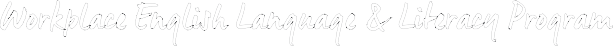 The Workplace English Language andLiteracy Program (WELL) is an Australian Government initiative that seeks to improveworkplace productivity, communications and workplace health and safety in order to improve employment prospects and industry efficiency.The program encourages employers to access funds to improve job security for employees, and to address industry skills gaps.STEPS work with individuals under the Skills for Education and Employment Programme in preparation for transition into employment.We then work with participants postemployment under the WELL program to increase workplace skills and capacity to retain long term employment.As with all of the training STEPS deliver, we work closely with local employment providersto understand and identify their specific needs, and custom design training that provides thebest outcomes for their business.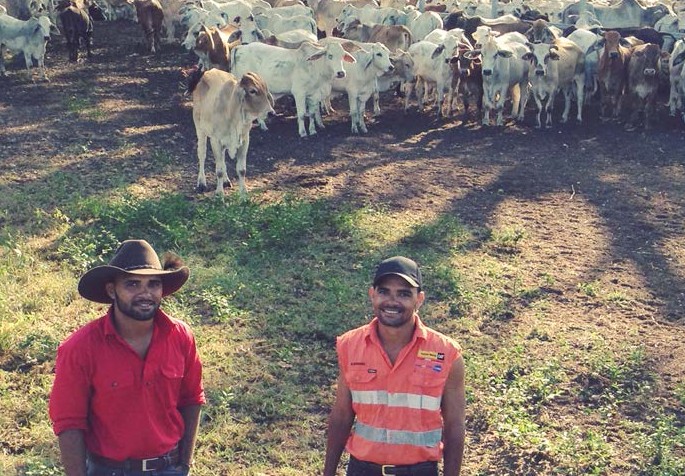 Indigenous Land CorporationThe Indigenous Land Corporation (ILC) works with Indigenous people to acquire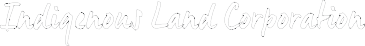 land and manage land in ways that benefitcurrent generations, and into the future.  As a host provider of the Australian Government Workplace English Language and LiteracyProgram, the ILC has partnered with STEPS Education and Training to deliver workplace based skills in remote regions throughoutWestern Australia, the Northern Territory and Queensland.Specifically, the ILC and STEPS work incollaboration to provide functional skills for Indigenous people to work on cattle stationsin line with the ILC’s strategy to support land- based employment and training.To ensure the best possible outcomes for students, STEPS developed AgrE-learn, aprogram combining contextualised training delivery with an e learning platform thatcompliments the activities and environment of a remote working cattle station.Working closely with local Group TrainingOrganisations, STEPS guide trainees through core literacy and numeracy skills designed to compliment day to day work tasks whileundertaking a range of qualificationsincluding certification in Agriculture and Meat Processing.Our partnership with the ILC has provided us with the opportunity to showcase our expertise and dedication to developing training solutions that get the best results for industries whiledirectly benefiting the future of Indigenous Australians.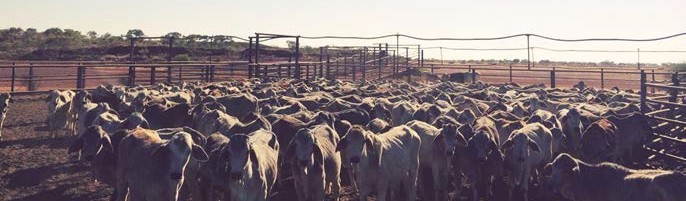 education & training 20education & training 21creating	pathways	to skills	for education employmentthe	futureST EPS National Disability Coordination Officers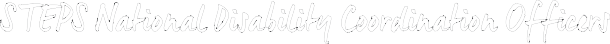 STEPS National Disability Coordination Officers (NDCOs) support people with a disability inthe transition to, and participate in tertiary education and employment.Our NDCO’s establish strategic partnerships that aid the smooth transition for individualsinto study and beyond, working collaboratively to reduce barriers to success.The NDCO Program is an Australian Government initiative.Community and Aged Care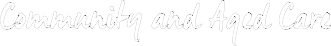 STEPS Education and Training deliver AgedCare and Community Care courses throughout regional and remote Australia.  Our courses are designed in close consultation with local Aged Care providers to ensure our students learnthe workplace skills most valued by our local providers.This approach to training not only makesit easier for our students to transition into employment, but has led STEPS to become a training provider of choice in many of the communities we work in.Aged Care in the Northern Territory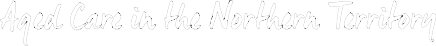 STEPS work to improve the quality of carefor the elderly and people with a disability in remote indigenous communities through the delivery of Aged Care, Home and Community Care and Community Services training.Training across 14 remote communities in the Northern Territory, STEPS work in collaboration with the MacDonnell Shire Council and Central Desert Shires and local service providers toplan and develop workforce strategies that promote workplace skills and participation.This important project not only provides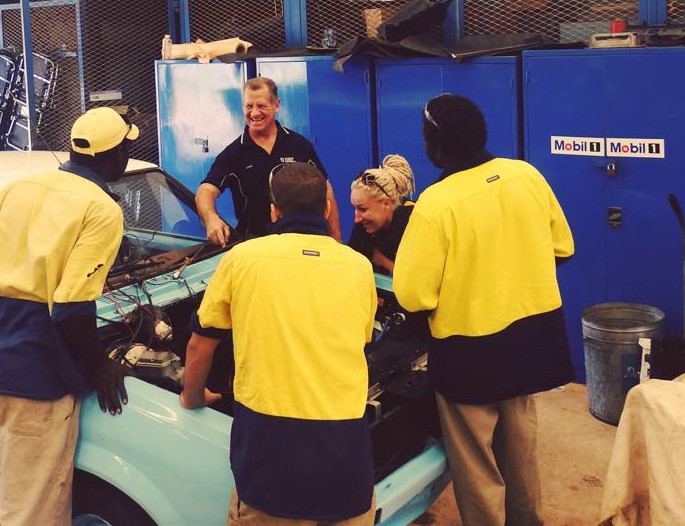 individuals with the skills required to care for people in their community, it also provides the foundation skills for a career in the growingaged care industry.Training is delivered with the support ofthe Northern Territory Government and the Department of Social Services.Jobs, Land and Economy Programme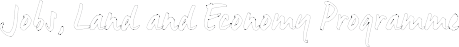 The Jobs, Land and Economy Programme forms part of the Australian Government’s Indigenous Advancement Strategy that aims to improveemployment opportunities for Indigenous Australians.STEPS deliver this programme throughout Tasmania where we work with individuals to identify the support and skills they need to reduce barriers to employment.  Thelevel of support we provide is customised to each individual’s requirements ranging from language, literacy and numeracy training andinterview preparation, to assistance in obtaining a drivers licence and support with healthissues.Our extensive work with the community to identify employment pathways, provide employment-based training and seek outlocal employment opportunities has seen us successfully place more than 100 Indigenous job seekers into work across Tasmania.A collaboration with the Motor TradesAssociation (MTA) for the Northern Territory was formed as a result of a proactive move by the peak body to tackle the critical skills shortage affecting the multi billion-dollarindustry.The MTA (NT) approached this skills shortage through an Indigenous Employment Programthat comprised of multiple collaborations aimed at gaining training and work outcomes for some of the most disadvantaged individuals acrossthe state.In conjunction with the Department of Correctional Services, the Centre forAppropriate Technology and Charles Darwin University, a strategy was formed to develop skills in automotive trades while significantlySEE program STEPS deliver language, literacy and numeracy training to areas in North Queensland, Western Australia, Northern Territory and Tasmaniathrough the Australian Government’s Skills for Education and Employment Program (SEE). The SEE programme aims to provide individualswith the foundation skills needed to participate in further study and employment.Our success has been in understanding localimproving the employability of prisoners post sentence. This strategy was based in part on figures showing that previous prison basedskills building projects significantly decreasedthe rate of repeat incarceration from 50% to just 18%.Utilising a unique blend of training, language, literacy and numeracy support, workexperience, employability skills building, and workplace support, STEPS have helped toguide students through Automotive Vocational Preparation qualifications, in readiness foremployment in the automotive industry.Our work with the MTA (NT) is an example ofour innovative approach to training design and our passion for employment outcome focused training. It is in collaborative projects suchas this that great outcomes for industry can be achieved along with positive social andeconomic benefits to the local community.market needs, and importantly the cultural and physiological needs of our students living inregional and remote indigenous communities,or who identify as migrants and refugees, where barriers to employment are at their greatest.We aim to support and motivate our students as they aspire to become important contributingmembers of their communities.education & employment 22education & training 23pathways campus	project In 2015 the STEPS Charity embarked on one of its most ambitious projects to date.  The Pathways Campus Project was established to support the rights of people with a disability to have freedom and choice about theirliving arrangements and lifestyle.  We were motivated to develop an innovative approach to the disability housing crisis amid climbing statistics of young people living in aged carefacilities and hospitals, young people who have no choice about when they eat, shower, or see their friends or family.  And we were moved by an aging population of parents fearful for their child’s future, not knowing what would happen to their child when they were no longer able to care for them.Our answer wasn’t to develop more disability housing, it was to give young people the skills they need to live independently in their ownhome.The Pathways Campus Project comprises of a training facility that simulates an independent living environment, and a training programwhere students learn independent living skills. During their stay students are provided with a safe and supportive environment where theylearn life long skills, at a pace best suited to their needs, including but not exclusively:Shopping for a healthy dietLearning to cook nutritious mealsBudgeting for living expensesPersonal care and housekeeping skillsHow to access and arrange the services they needCommunication, interpersonal and social skillsConflict resolution strategiesUse of modern technology including computers, phones and assistive aidsOver the next 12 months we will continue to raise funds through the STEPS Charity so that we can ensure young people with a disabilityhave the opportunity to live freely.charity  24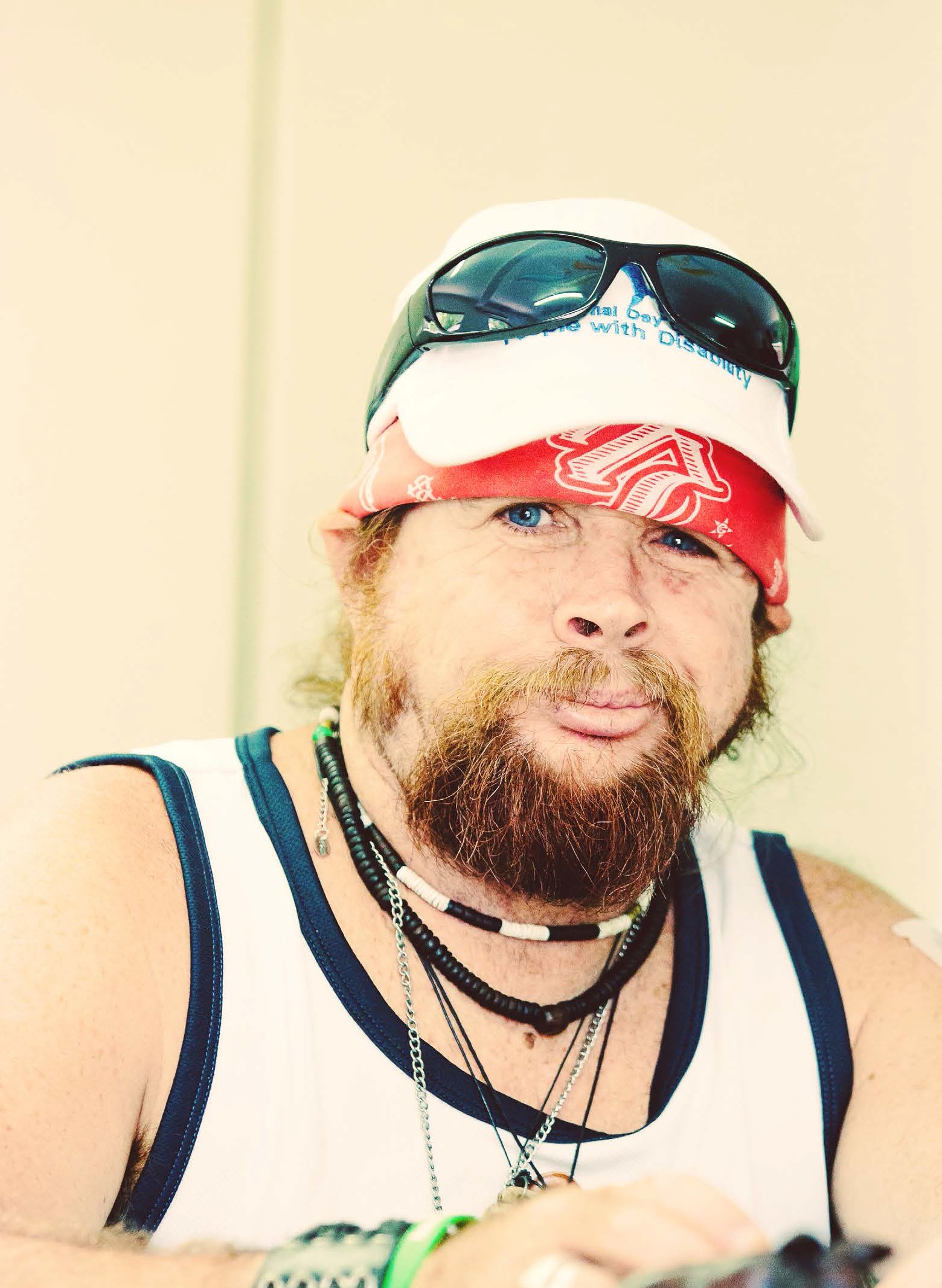 pathways campus project 25diversity From diversity we get to learn about people and culture, and the differences thatmake our lives more vibrant.  Diversity is a great teacher of empathy, respectand understanding.  It allows us to grow personally and give back in ways that are more meaningful and valuable.At STEPS we work with people who comefrom a wide range of different backgrounds and communities throughout Australiaand abroad. Our customers are young and old, have different skills and talents, andcelebrate a multitude of cultures that all go to creating our rich social fabric.Understanding diversity is something we work hard to achieve so that we can provide the best service possible to our diversecustomers.  One of the ways we do this is by building a workforce that reflects who we work with - a vibrant mix of people of different ages and gender, ethnicity and religion, celebrating different cultures,lifestyles, ideas and aspirations.Just as we advocate for the right toequality of our clients, we’re too passionate promoters of equity in the workplace andactively encourage all of our employees to enact on their human right to be treated fairly and equally at work and in life.diversity 26"We embrace, promote and celebrate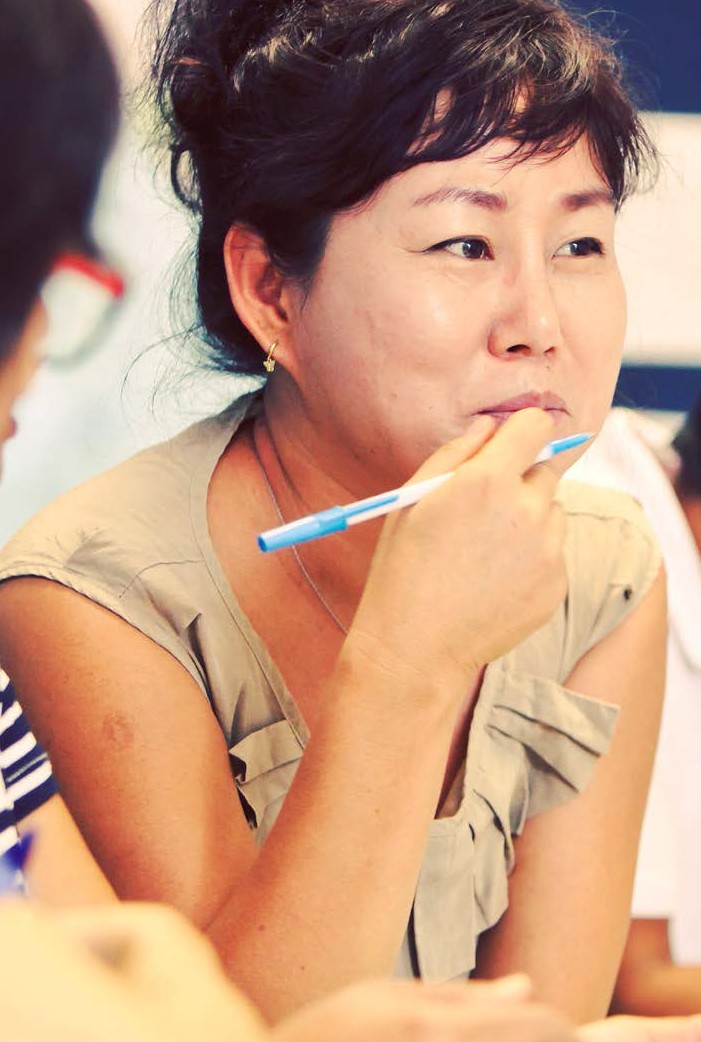 diversity in every facet of our business operations.Our workforce is talented, creative and innovative. We genuinely care about each other and the power of working together as a team to make a difference in the lives of others."Lisa Smith,Human Resources Managercarmel crouch   |  managing directorAs Chair of the Board, Carmel facilitates STEPS Group Australia’s strategic planning and major decision making processes.  Her in-depth knowledge of not for profit corporate governance, coupled with her service delivery expertise and determination for social equality, has been instrumental in the ongoing success of the organisation.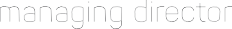 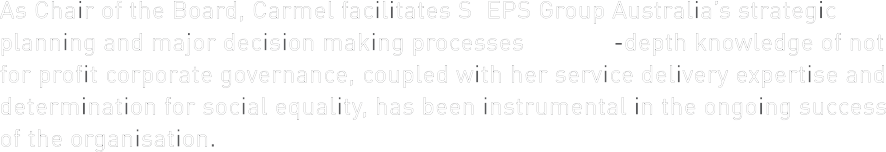 Carmel has held numerous senior executive roles in a career that spans both the commercial and non profit sector.  Carmel is a distinguished community leader and a passionate advocate for disabilities and equal opportunities for all people. This, combined with her in-depth knowledge of contract administration, has led her to play an important role in policy change and implementation.  Carmel’s innovative approach to service delivery, skilled strategic leadership, and business acumen have been instrumental in the successful growth and diversification of the organisation.  Carmel  is also the Chief Executive Officer of STEPS’ Registered Training Organisation and STEPS International English College.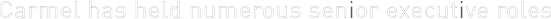 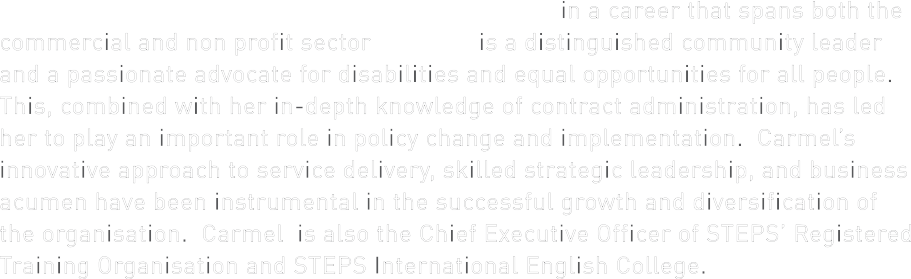 Over the years Carmel has sat on many committees concerned with social and economic progression and recently served 3 years as a member of the Executive Committee of Regional Development Australia Sunshine Coast.  Today Carmel sits on the Caloundra CBD Taskforce, and is a representative for the Partners In Recovery Council for the Sunshine Coast and Gympie Regions.  Carmel is also a member of the Australian Institute of Company Directors.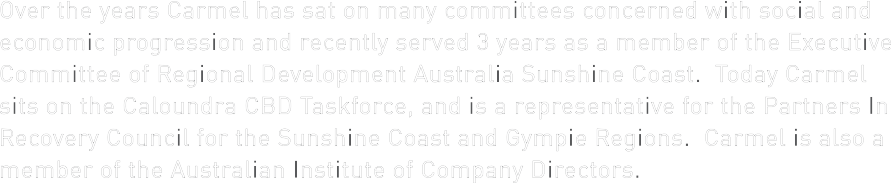 christine jones   |  secretary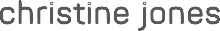 Starting her career as a legal practitioner in 1986, Christine Jones has held an extensive career in private legal practice and today is a partner in her firm working primarily as a dispute resolution practitioner.  During her term as Secretary for the STEPS Board, Christine has provided invaluable direction on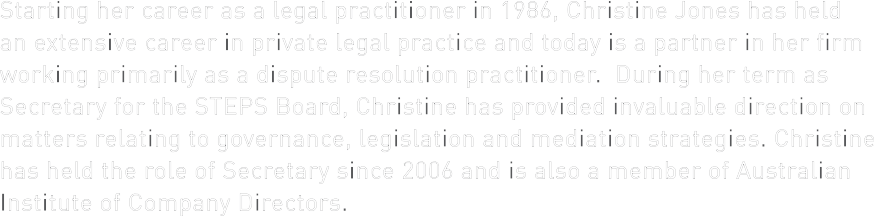 matters relating to governance, legislation and mediation strategies. Christine has held the role of Secretary since 2006 and is also a member of Australian Institute of Company Directors.helen ferguson   |  board memberHelen Ferguson has been in private enterprise for more than 35 years and was the Principal Adviser in her own financial planning business.  Helen has been instrumental in STEPS’ strategic direction having been a Board member since 2003.  Helen is very active in her local community and is a member of the Rotary Club of Bundaberg Daybreak, and a Bundaberg District Executive of Scouts Australia.  She is a member of the Australian Institute of Company Directors.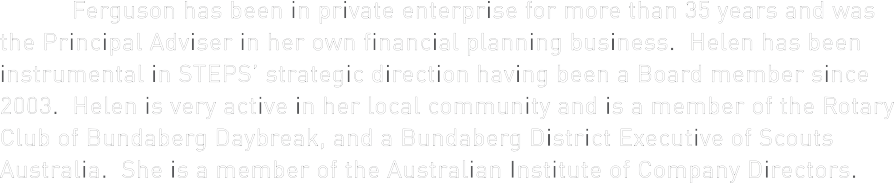 michael lutje   |  treasurer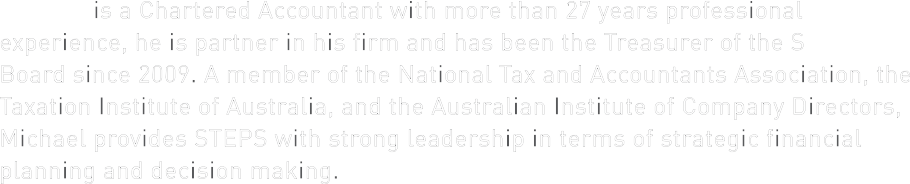 meet the	board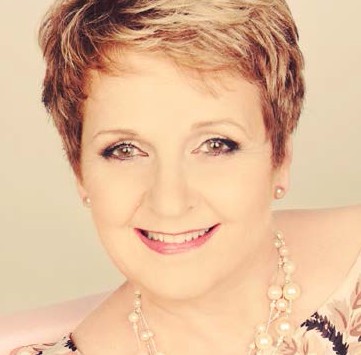 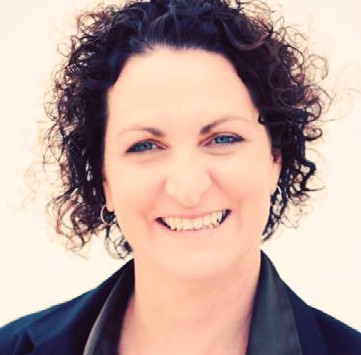 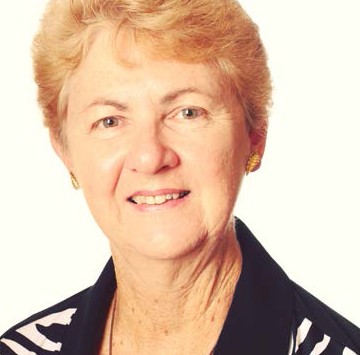 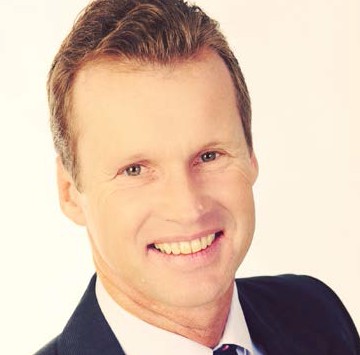 meet the board 27executiveleadership	team 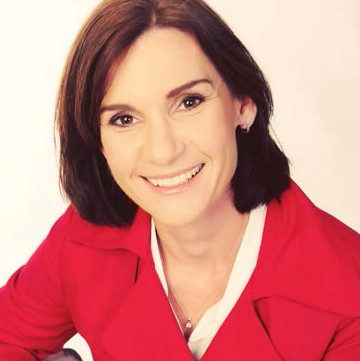 sam geeson 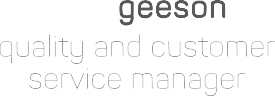 quality and customer service manager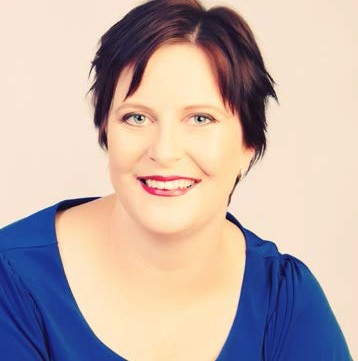 shelly campbell general manager operations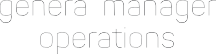 board of directors& managing director education & training our organisation Samantha has extensive experience in the recruitment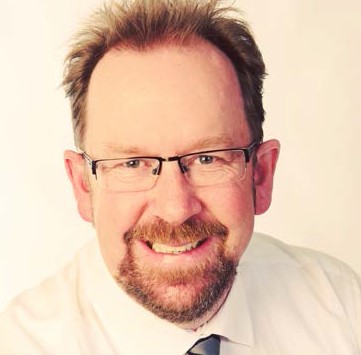 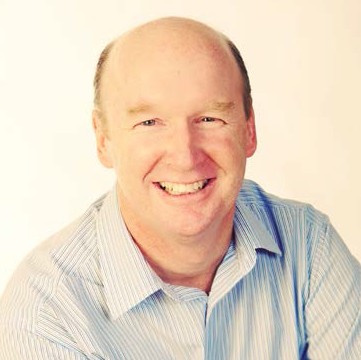 Shelly Campbell has more than 10 years experience inexecutive leadership team	•  National RTO ManagerTraining Managers: Cairns, Darwincommunity services Social & Community Managerbruce eldridge chief financial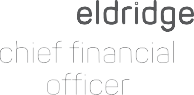 officerBruce Eldridge is a CPA with more than 14 years experience working in commercial and industry enterprise before entering the not for profit sector. As Chief Financial Officer Bruce manages a highly effective finance team and is an integral memberof the Executive Leadership Team.Bruce’s applied knowledge of project and asset management, and skillin managing supply chain logistics have been fundamental in STEPS’success in contract delivery and growth. An intricate understanding of corporate governance has led to the smooth transition of large acquisitions and the change of STEPS’ legal entity from an incorporated association to a company limited byguarantee. Bruce is a member of the Australian Institute of Company Directors.executive leadership team 28stuart coward executive officer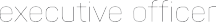 Stuart Coward is a highly experienced business professional having established a string of successful business ventures in the training, hospitality and employment industries prior to joining STEPS.  Stuart’s strategic negotiating skills and passion for community development has seen him forge effective partnerships nationally and internationally including the securementof several global sister city agreements.As Executive Officer of STEPS Group Australia Stuart seeks out innovative partnerships with industry and government that provide opportunities for growth and diversificationin line with STEPS’ strategic objectives.Stuart has held a number of community leadership roles and today is a representative of the Qld Health and Community Services Industry Skills Council.and disability sectors  having held strategic positions in the UK and Australia.  As Quality and Customer Service Manager Samantha is responsible for implementing organisation wide quality management systems, ensuring STEPS’ activities are compliant with relevant legislative and regulatory standards, and the development of servicedelivery models for improved contract delivery, staff performance and continuous improvement.Samantha’s passion for providing opportunities for community and economic participation and enacting positive social change can be seen in her work which is driven by the success andexperiences of our customers.As a skilled leader of change management Samanthahas been instrumental in managing major projects across the organisation including the implementation of Case Based Funding from Block Grant Funding and achieving ISO 9001:2008 Certification.  Samantha holds a BA of Applied Science (Applied Psychology) and a Graduate Diploma in Human Resources.the community, employmentand Vocational Education and Training (VET) sector and was instrumental in taking STEPS from a local based training provider to one with a national footprint.As General Manager of Operations Shelly is responsible for theoperational, financial and contractual performance of a diverse range of customerdriven employment, education and training programs and services. Shelly is also responsible for establishing strategic industry partnerships aimed at connecting disadvantaged learners and job seekers with employers in their local community.Her expertise lies in the establishment of services in new markets, implementation and management of government funded  contracts, development of innovative service models, system design, performance rectification and mentoring high performing teams.Shelly has a Bachelor of Business and is a regular keynote speaker at national conferences where she shares her knowledge on designing and delivering contextualised training for increased workforce participation.shared services Chief Financial Officer & TeamQuality & Customer Service Manager & TeamHuman Resources Manager & TeamICT Manager & TeamMarketing & Communications Manager & TeamAdministration Teamemployment solutions Employment Solutions Manager& DMS Specialist Mental Health ManagerSite Managers: Aitkenvale, Sunshine Coast Nth, Sunshine Coast Sth, Gympie, Murgon, Redcliffe, Caboolture, Bundaberg, Alice SpringsMental Health CoordinatorNPA Programme Coordinator& TeamIAS Coordinator & Recuritment ConsultantPersonal Development TrainerEmployment Consultants& Site Administratorscharity Charity Manager& Top End, Alice Springs, SunshineCoastTraining Coordinator HobartWELL Program CoordinatorRTO Support CoordinatorNDCO CoordinatorsTrainers & AssessorsRTO Performance TeamCommunity Services Program ManagerTeam LeadersSupport WorkersCare for Carers Coordinator & TeamGeorge Street Site Manager & Teamour organisation 29partnering 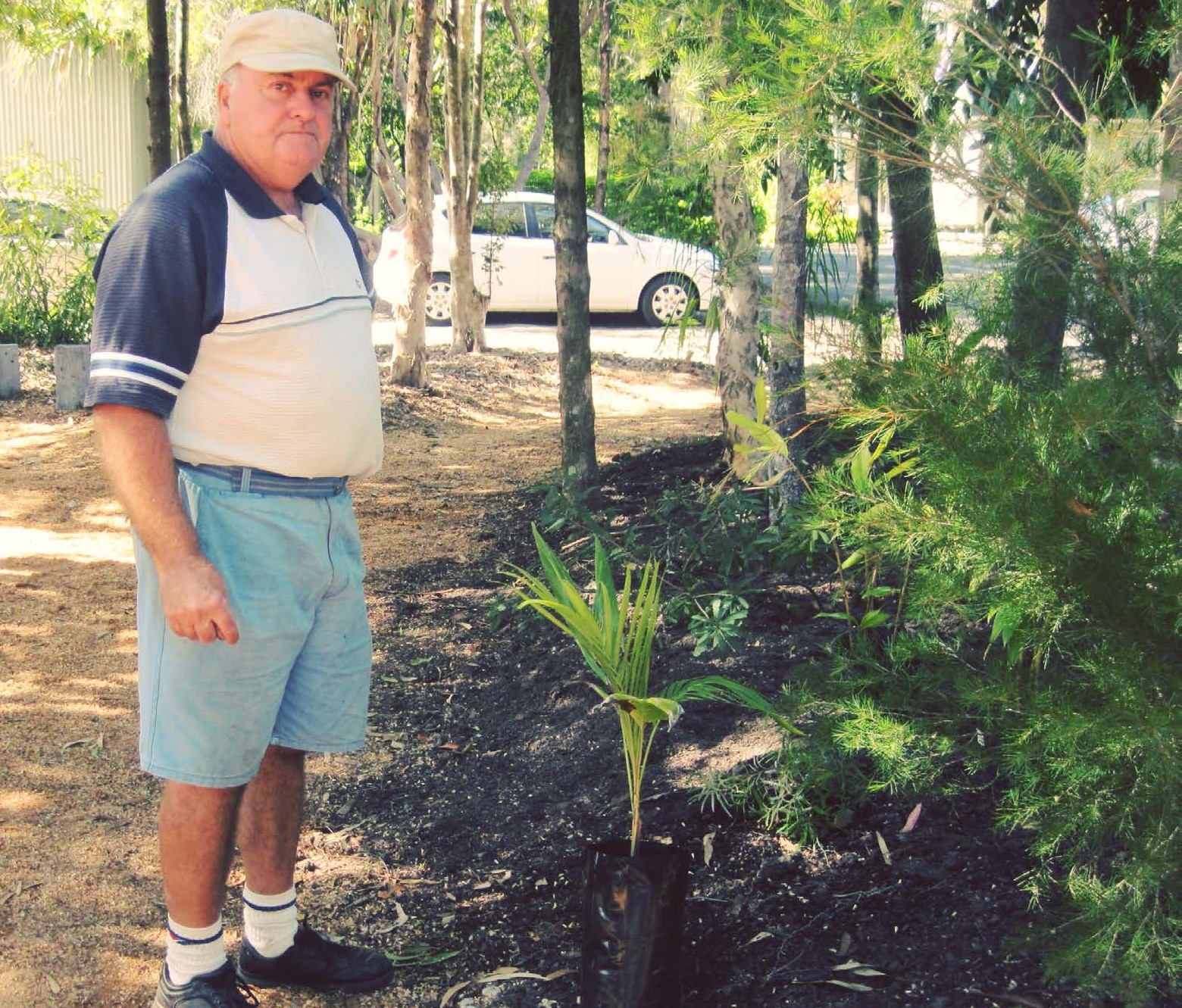 for	success volunteersIt’s easy to say that STEPS could not haveachieved all that we have over the last yearAfter 27 years in the business of helping people we thinkwe do a pretty good job.  But the fact is, we can create amuch bigger impact when we team up with other peopleand organisations who have a shared vision for the future.That’s why we have made relationships a key part ofour strategy to help us create opportunities and successful outcomes for our customers.So who are our partners? They are community organisationsand government, training and employment service providers, health andprofessional services, localemployers and industry.  And they are mums, dads, sonsand daughters.  They are carers and custodians, andthey are our customers.  Our partnerships provide mutually beneficial opportunities, andthey create opportunities for the broader community.Our partners have helped us to create jobs for entirecommunities, helped us to provide hope to those who have struggled to find their way, and they have helped us to make a difference byproviding opportunities to the people and the communities we work with.Our partners add value to our business and our customers everyday.10,472the average number of hours our volunteershave contributed to STEPS over the last 12 months.without the significant contribution of ourvolunteers.  People volunteer with STEPSbecause they are passionate about the work we do, they volunteer to gain work experience that will set them on path to achieve their careergoals, and they volunteer because they have  an inherent desire to give back to the communitythey live in.One thing we know for sure is that ourvolunteers are absolutely dedicated to helping STEPS make a positive difference to the people and the communities we support.To all of our volunteers Australia wide who have worked with us throughout the year to makechange happen, we thank you - 10,472 times.We	know	thattogether,	we	can	do amazing	things.volunteers  30partnering for success 31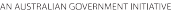 Registered Training            Organisation Number 1847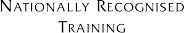 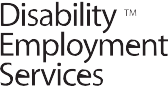 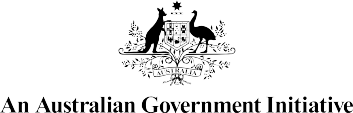 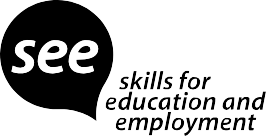 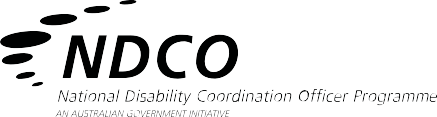 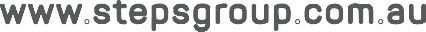 9 george streetcaloundra, qld, 4551 07 5458 3000 enquiries@stepsgroup.com.au 